АДМИНИСТРАЦИЯ НЕНЕЦКОГО АВТОНОМНОГО ОКРУГАПОСТАНОВЛЕНИЕот 15 октября 2014 г. N 390-пОБ УТВЕРЖДЕНИИ ГОСУДАРСТВЕННОЙ ПРОГРАММЫ НЕНЕЦКОГОАВТОНОМНОГО ОКРУГА "РЕАЛИЗАЦИЯ РЕГИОНАЛЬНОЙ ПОЛИТИКИНЕНЕЦКОГО АВТОНОМНОГО ОКРУГА В СФЕРЕ МЕЖДУНАРОДНЫХ,МЕЖРЕГИОНАЛЬНЫХ И МЕЖНАЦИОНАЛЬНЫХ ОТНОШЕНИЙ, РАЗВИТИЯГРАЖДАНСКОГО ОБЩЕСТВА И ИНФОРМАЦИИ"В соответствии с постановлением Администрации Ненецкого автономного округа от 23.07.2014 N 267-п "Об утверждении Порядка разработки, реализации и оценки эффективности государственных программ Ненецкого автономного округа" Администрация Ненецкого автономного округа постановляет:1. Утвердить государственную программу Ненецкого автономного округа "Реализация региональной политики Ненецкого автономного округа в сфере международных, межрегиональных и межнациональных отношений, развития гражданского общества и информации" согласно Приложению.2. Настоящее постановление вступает в силу со дня его официального опубликования.Заместитель главы АдминистрацииНенецкого автономного округапо правовым вопросам -представитель губернатораНенецкого автономного округав Собрании депутатовНенецкого автономного округаМ.И.ОПЕХТИНПриложениек постановлению АдминистрацииНенецкого автономного округаот 15.10.2014 N 390-п"Об утверждении государственнойпрограммы Ненецкого автономного округа"Реализация региональной политикиНенецкого автономного округа в сферемеждународных, межрегиональных имежнациональных отношений, развитиягражданского общества и информации"ГОСУДАРСТВЕННАЯ ПРОГРАММАНЕНЕЦКОГО АВТОНОМНОГО ОКРУГА "РЕАЛИЗАЦИЯ РЕГИОНАЛЬНОЙПОЛИТИКИ НЕНЕЦКОГО АВТОНОМНОГО ОКРУГА В СФЕРЕ МЕЖДУНАРОДНЫХ,МЕЖРЕГИОНАЛЬНЫХ И МЕЖНАЦИОНАЛЬНЫХ ОТНОШЕНИЙ, РАЗВИТИЯГРАЖДАНСКОГО ОБЩЕСТВА И ИНФОРМАЦИИ"Паспортгосударственной программы Ненецкого автономного округа"Реализация региональной политики Ненецкого автономногоокруга в сфере международных, межрегиональных имежнациональных отношений, развития гражданскогообщества и информации"Раздел IОБЩАЯ ХАРАКТЕРИСТИКА СФЕРЫ РЕАЛИЗАЦИИ ГОСУДАРСТВЕННОЙПРОГРАММЫ, ОПИСАНИЕ ОСНОВНЫХ ПРОБЛЕМ И ОБОСНОВАНИЕВКЛЮЧЕНИЯ В ГОСУДАРСТВЕННУЮ ПРОГРАММУГосударственная программа разработана в соответствии с полномочиями, возложенными на Департамент внутренней политики Ненецкого автономного округа, на основании Положения о Департаменте внутренней политики Ненецкого автономного округа, утвержденного постановлением Администрации Ненецкого автономного округа от 26.12.2018 N 337-п, и определяет основные мероприятия по следующим направлениям:(в ред. постановления администрации НАО от 27.02.2019 N 48-п)в сфере международного и межрегионального сотрудничества;в области содействия развитию местного самоуправления;(в ред. постановления администрации НАО от 12.03.2018 N 46-п)в сфере информационной политики;в сфере организации работы с некоммерческими организациями;в сфере развития и укрепления межнациональных и межконфессиональных отношений.(абзац введен постановлением администрации НАО от 12.03.2018 N 46-п)Разработка государственной программы обусловлена необходимостью реализации на территории Ненецкого автономного округа Федерального закона от 04.01.1999 N 4-ФЗ "О координации международных и внешнеэкономических связей субъектов Российской Федерации", Указа Президента Российской Федерации от 07.05.2012 N 602 "Об обеспечении межнационального согласия", Указа Президента Российской Федерации от 19.12.2012 N 1666 "О стратегии государственной национальной политики Российской Федерации на период до 2025 года", Указа Президента Российской Федерации от 07.05.2018 N 204 "О национальных целях и стратегических задачах развития Российской Федерации на период до 2024 года", Стратегии развития Арктической зоны Российской Федерации и обеспечения национальной безопасности на период до 2035 года, утвержденной Указом Президента Российской Федерации от 26.10.2020 N 645, закона Ненецкого автономного округа от 19.04.2011 N 20-ОЗ "О государственной поддержке социально ориентированных некоммерческих организаций", Стратегии социально-экономического развития Ненецкого автономного округа до 2030 года, утвержденной постановлением Собрания депутатов Ненецкого автономного округа от 07.11.2019 N 256-сд.(в ред. постановления администрации НАО от 09.03.2021 N 67-п)Государственной программой предусмотрена реализация мероприятий, направленных на снятие межэтнической напряженности и этноконфликтогенности. На сегодняшний день, несмотря на существенное преобладание славянских народов в Ненецком автономном округе, население субъекта Российской Федерации является этнически неоднородным. Вследствие различных темпов воспроизводства этнических групп и национального состава мигрантов для региона характерно изменение соотношения численности основных этносов. Специфика миграционных процессов, необходимость социально-культурной адаптации мигрантов свидетельствуют о наличии объективных предпосылок к межэтнической напряженности. По данным Отдела федеральной миграционной службы по Ненецкому автономному округу за январь - февраль 2014 года, на территории Ненецкого автономного округа зарегистрировано по месту пребывания 867 иностранных граждан и лиц без гражданства. По данным Отдела по вопросам миграции УМВД России по Ненецкому автономному округу за январь - сентябрь 2016 года на территории Ненецкого автономного округа зарегистрировано по месту пребывания 2 658 иностранных граждан и лиц без гражданства. Наибольшая часть въезжающих иностранцев - это трудовые мигранты, осуществляющие свою деятельность на территории округа. Наблюдается снижение числа иностранных граждан, прибывших из Азербайджана, Казахстана, Киргизии, Молдовы, Таджикистана, и рост прибывших из Узбекистана, Белоруссии и Армении.(в ред. постановления администрации НАО от 19.10.2016 N 336-п)Реализация программы позволит обеспечить толерантную среду в регионе посредством информирования и распространения знаний о традициях, истории национальностей и религий, укрепить взаимодействие между органами исполнительной власти Ненецкого автономного округа и общественностью региона, сформировать позитивный имидж Ненецкого автономного округа как территории, комфортной для проживания представителей любой национальности и конфессии с высоким уровнем социального самочувствия населения.В рамках реализации государственной политики в сфере развития институтов гражданского общества программой предусмотрены мероприятия по оказанию поддержки социально ориентированным некоммерческим организациям.Некоммерческий сектор в Ненецком автономном округе стабильно развивается. По данным Управления Министерства юстиции Российской Федерации по Архангельской области и Ненецкому автономному округу в регионе зарегистрировано: по состоянию на 5 мая 2014 года 167 некоммерческих организаций, по состоянию на 31 августа 2016 года 169 некоммерческих организаций. В 2013 году реализованы все мероприятия долгосрочной целевой программы "Государственная поддержка общественных инициатив и развития институтов гражданского общества в Ненецком автономном округе на 2013 - 2015 годы", которая в 2014 году приобрела статус ведомственной программы. По итогам конкурсного отбора субъектов Российской Федерации для предоставления субсидий из федерального бюджета бюджетам субъектов Российской Федерации на реализацию программ поддержки социально ориентированных некоммерческих организаций в 2013 и в 2014 годах программа признана победителем, в результате чего субсидии из федерального бюджета на ее реализацию составили 4 156,0 тыс. рублей в 2013 году и 8 489,0 тыс. рублей - в 2014 году.(в ред. постановления администрации НАО от 19.10.2016 N 336-п)Реализация мер органов государственной власти способствовала развитию гражданской инициативы, повышению социальной активности населения и уровня активности социально ориентированных некоммерческих организаций на территории Ненецкого автономного округа, наращиванию их потенциала и его использованию для решения социальных проблем населения. Тем не менее в Ненецком автономном округе недостаточная материальная база некоммерческого сектора, что в свою очередь не позволяет в полной мере решать задачи, определенные Концепцией долгосрочного социально-экономического развития Российской Федерации на период до 2020 года, утвержденной распоряжением Правительства Российской Федерации от 17.11.2008 N 1662-р.Принимая во внимание имеющиеся проблемы "третьего" сектора экономики на территории региона, необходимо продолжить работу по государственной поддержке социально ориентированных некоммерческих организаций, начатую в рамках долгосрочной целевой программы и реализуемую в настоящее время в рамках ведомственной целевой программы Ненецкого автономного округа "Государственная поддержка общественных инициатив и развития институтов гражданского общества в Ненецком автономном округе на 2014 - 2016 годы", утвержденной постановлением Администрации Ненецкого автономного округа от 24.12.2013 N 496-п. По итогам реализации программы будет продолжено формирование эффективной системы взаимодействия институтов гражданского общества и государства, обеспечена устойчивая государственная поддержка социально ориентированных проектов, созданы условия для повышения уровня гражданской активности населения Ненецкого автономного округа. Государственной программой также предусмотрено отдельное мероприятие по обеспечению деятельности Общественной палаты Ненецкого автономного округа в соответствии с законом Ненецкого автономного округа от 03.10.2012 N 64-ОЗ "Об общественной палате Ненецкого автономного округа".В соответствии с законом Ненецкого автономного округа от 15.06.2015 N 84-ОЗ "О внесении изменений в отдельные законы Ненецкого автономного округа" (далее - окружной закон N 84-ОЗ) с 1 октября 2015 года материально-техническое обеспечение Общественной палаты Ненецкого автономного округа, в том числе обеспечение Общественной палаты Ненецкого автономного округа помещением, необходимым для организации ее деятельности, а также услугами, связанными с эксплуатацией указанного помещения; материально-техническое, правовое, организационное, аналитическое, информационно-справочное и иное обеспечение деятельности Уполномоченного по правам человека в Ненецком автономном округе, Уполномоченного по правам ребенка в Ненецком автономном округе, Уполномоченного по защите прав предпринимателей в Ненецком автономном округе осуществляется государственным учреждением Ненецкого автономного округа, уполномоченным Администрацией Ненецкого автономного округа (КУ НАО "Аппарат по обеспечению деятельности Уполномоченных и Общественной палаты НАО"). В связи с чем государственная программа дополнена отдельным мероприятием, направленным на реализацию норм окружного закона N 84-ОЗ.(абзац введен постановлением администрации НАО от 28.10.2015 N 349-п)Государственной программой предусмотрены мероприятия по развитию и совершенствованию системы государственного и муниципального управления как одного из важнейших условий обеспечения устойчивого социально-экономического развития Ненецкого автономного округа, повышения уровня и качества жизни населения.На сегодняшний день наряду с положительными тенденциями развития муниципального управления наблюдаются и нерешенные проблемы. В частности на низком уровне остается степень удовлетворенности населения деятельностью органов местного самоуправления в Ненецком автономном округе, участие гражданского общества в решении социально-экономических проблем сельских поселений, степень информационной открытости органов местного самоуправления в Ненецком автономном округе, уровень адаптивности системы органов местного самоуправления к изменениям, происходящим в социально-экономической и политической сферах, в законодательной базе. Нет устойчивого взаимодействия между органами местного самоуправления и органами государственной власти Ненецкого автономного округа в решении общественно-политических вопросов и социально значимых проблем в муниципальных образованиях. Предусмотренные программой мероприятия позволят к 2017 году сформировать эффективные механизмы функционирования системы муниципального управления в Ненецком автономном округе, ориентированные на достижение высоких результатов в реализации региональной политики Ненецкого автономного округа.В рамках реализации полномочий в сфере международного и межрегионального сотрудничества государственной программой предусмотрены мероприятия по позиционированию Ненецкого автономного округа как региона-участника государственной программы развития Арктической зоны Российской Федерации. Актуальной при этом остается необходимость активизации в привлечении новейших технологий, знаний и опыта, налаживания взаимовыгодного научного и промышленного сотрудничества с компаниями и организациями других государств, привлечения инвестиций. В современных условиях решение экономических и других задач невозможно при отсутствии эффективных связей на межрегиональном уровне. Таким образом, необходима активизация межрегионального сотрудничества, в том числе расширение его географии, наращивание контактов между хозяйствующими субъектами и партнерами из других регионов Российской Федерации. Результатом реализации указанных задач станет повышение активности Ненецкого автономного округа в процессе международной и межрегиональной интеграции, что с учетом изучения и использования российского и зарубежного опыта приведет к решению социально-экономических задач Ненецкого автономного округа.Одной из основных составляющих региональной политики Ненецкого автономного округа является реализация информационной политики региона. Сегодня совместная работа органов власти субъекта и средств массовой информации направлена на развитие и совершенствование информационной открытости деятельности власти, расширение информационного пространства территории, что способствует реализации гарантированного Конституцией Российской Федерации права граждан на свободу слова.По данным социологических исследований ООО "Центр инновационных решений" степень информированности населения Ненецкого автономного округа о деятельности и решениях органов государственной власти в 2012 году составила 50,5%, степень удовлетворенности населения информационной открытостью - 57%. В 2013 году этот показатель снизился до 47% (по данным социсследований ООО "АРТЕфакт", г. Ульяновск), в 2015 году составил - 53,4% (по данным социсследований индивидуального предпринимателя Новиковой Марии Алексеевны, г. Ульяновск). Между тем важным условием формирования партнерских отношений между гражданами и органами государственной власти является открытость последней, формирование у жителей ощущения гражданской ответственности и сопричастности к развитию территории. Кроме того, в центральных российских и ведущих зарубежных средствах массовой информации недостаточно выражено представление о Ненецком автономном округе как об одном из наиболее динамично развивающихся, инвестиционно привлекательных субъектов Российской Федерации.(в ред. постановления администрации НАО от 19.10.2016 N 336-п)Для дальнейшего развития экономики и социальной сферы Ненецкого автономного округа, успешного решения задач, стоящих перед исполнительными органами государственной власти Ненецкого автономного округа, необходимо продолжить работу по масштабному и эффективному представлению Ненецкого автономного округа в центральных российских и ведущих зарубежных средствах массовой информации. Данные цели можно достичь, используя методы программно-целевого планирования. Для этого необходима реализация программных мероприятий, направленных на формирование инвестиционной привлекательности региона, развитие системы взаимодействия с региональными, центральными и зарубежными СМИ, организацию имиджевых мероприятий на территории Ненецкого автономного округа с участием журналистов федеральных СМИ.В результате реализации государственной программы будет повышен уровень информированности населения Ненецкого автономного округа, регионов Северо-Западного федерального округа, России в целом, стран-партнеров о процессах социально-экономического развития Ненецкого автономного округа.Таким образом, все направления региональной политики Ненецкого автономного округа в сфере межнациональных отношений, развития гражданского общества, местного самоуправления, международного и межрегионального сотрудничества и информации объединены рамками государственной программы для достижения целей, направленных на дальнейшее социально-экономическое развитие Ненецкого автономного округа.Раздел IIОПИСАНИЕ ЦЕЛЕЙ И ЗАДАЧ ГОСУДАРСТВЕННОЙ ПРОГРАММЫ(в ред. постановления администрации НАОот 28.12.2018 N 339-п)Цели и задачи государственной программы сформулированы с учетом необходимости реализации комплекса мер по следующим стратегическим направлениям:создание в Ненецком автономном округе атмосферы взаимного доброжелательного отношения друг к другу людей различных национальностей и вероисповеданий;содействие воспитанию гражданственности и патриотизма, привлечению общественности к взаимодействию с губернатором Ненецкого автономного округа и исполнительными органами государственной власти Ненецкого автономного округа;активному участию общества в подготовке, реализации решений исполнительных органов государственной власти Ненецкого автономного округа и оценке эффективности их деятельности;государственная поддержка общественных и религиозных объединений, деятельность которых направлена на предупреждение экстремистских проявлений, укрепление межнационального согласия и гражданского единства;содействие общественному развитию, поддержке некоммерческого сектора;содействие повышению инвестиционного потенциала региона;обеспечение высокого уровня прозрачности деятельности исполнительных органов государственной власти Ненецкого автономного округа, свободного обмена информацией между исполнительными органами государственной власти Ненецкого автономного округа и обществом на основе стандарта информационной открытости;поддержка местных инициатив на территории Ненецкого автономного округа, активное вовлечение граждан для решения проблем муниципального значения.Раздел IIIСВЕДЕНИЯ О ЦЕЛЕВЫХ ПОКАЗАТЕЛЯХ ГОСУДАРСТВЕННОЙ ПРОГРАММЫСведения о целевых показателях государственной программы представлены в Приложении 1 к государственной программе.Раздел IVПЕРЕЧЕНЬ МЕРОПРИЯТИЙ ГОСУДАРСТВЕННОЙ ПРОГРАММЫ(в ред. постановления администрации НАОот 12.04.2023 N 122-п)Перечень мероприятий государственной программы представлен в Приложении 2 к государственной программе.Раздел VСВЕДЕНИЯ ОБ ОСНОВНЫХ МЕРАХ ПРАВОВОГО РЕГУЛИРОВАНИЯВ СФЕРЕ РЕАЛИЗАЦИИ ГОСУДАРСТВЕННОЙ ПРОГРАММЫСведения об основных мерах правового регулирования в сфере реализации государственной программы представлены в Приложении 3 к государственной программе.Раздел VIПРОГНОЗ СВОДНЫХ ЦЕЛЕВЫХ ПОКАЗАТЕЛЕЙ ГОСУДАРСТВЕННЫХЗАДАНИЙ НА ОКАЗАНИЕ ГОСУДАРСТВЕННЫХ УСЛУГ (ВЫПОЛНЕНИЕ РАБОТ)ГОСУДАРСТВЕННЫМИ БЮДЖЕТНЫМИ И АВТОНОМНЫМИ УЧРЕЖДЕНИЯМИНЕНЕЦКОГО АВТОНОМНОГО ОКРУГА ПО ГОСУДАРСТВЕННОЙ ПРОГРАММЕПрогноз сводных целевых показателей государственных заданий на оказание государственных услуг (выполнение работ) государственными бюджетными и автономными учреждениями Ненецкого автономного округа по государственной программе представлен в Приложении 4 к государственной программе.Раздел VIIХАРАКТЕРИСТИКА ПОДПРОГРАММЫ 1 "УКРЕПЛЕНИЕ ЕДИНСТВАРОССИЙСКОЙ НАЦИИ И ЭТНОКУЛЬТУРНОЕ РАЗВИТИЕ НАРОДОВРОССИИ В НЕНЕЦКОМ АВТОНОМНОМ ОКРУГЕ"1. Паспорт подпрограммы 1"Укрепление единства российской нации и этнокультурноеразвитие народов России в Ненецком автономном округе"2. Характеристика сферы реализации подпрограммы 1(в ред. постановления администрации НАО от 28.12.2018 N 339-п)Разработка подпрограммы 1 обусловлена необходимостью сохранения и поддержки стабильной общественно-политической обстановки в сфере межнациональных и межконфессиональных отношений на территории Ненецкого автономного округа, необходимостью реализации на территории Ненецкого автономного округа положений Стратегии государственной национальной политики Российской Федерации на период до 2025 года, утвержденной Указом Президента Российской Федерации от 19.12.2012 N 1666, государственной программы Российской Федерации "Реализация государственной национальной политики", утвержденной постановлением Правительства Российской Федерации от 29.12.2016 N 1532. В рамках подпрограммы 1 на территории Ненецкого автономного округа также реализовывались мероприятия федеральной целевой программы "Укрепление единства российской нации и этнокультурное развитие народов России", утвержденной постановлением Правительства Российской Федерации от 20.08.2013 N 718.(в ред. постановления администрации НАО от 12.04.2023 N 122-п)По данным Территориального органа Федеральной службы государственной статистики по Ненецкому автономному округу на 1 января 2013 года, Ненецкий автономный округ населяют представители 75 национальностей, в том числе: русские - 66,1%, ненцы - 18,6%, коми - 9,0%, украинцы - 2,4%, белорусы - 0,7%, татары - 0,5%, азербайджанцы - 0,4%, другие национальности - 2,3%.При существенном преобладании славянских народов население Ненецкого автономного округа является этнически неоднородным. Вследствие различных темпов воспроизводства этнических групп и национального состава мигрантов для региона характерно изменение соотношения численности основных этносов. Специфика миграционных процессов, необходимость социально-культурной адаптации мигрантов свидетельствуют о наличии объективных предпосылок к межэтнической напряженности.По данным Отдела федеральной миграционной службы по Ненецкому автономному округу за январь - февраль 2014 года, на территории Ненецкого автономного округа зарегистрировано по месту пребывания 867 иностранных граждан и лиц без гражданства. По данным Отдела по вопросам миграции УМВД России по Ненецкому автономному округу за январь - сентябрь 2016 года на территории Ненецкого автономного округа зарегистрировано по месту пребывания 2 658 иностранных граждан и лиц без гражданства.(в ред. постановления администрации НАО от 19.10.2016 N 336-п)Наибольшая часть въезжающих иностранцев - это трудовые мигранты, осуществляющие свою деятельность на территории округа. Наблюдается снижение числа иностранных граждан, прибывших из Азербайджана, Казахстана, Киргизии, Молдовы, Таджикистана, и рост прибывших из Узбекистана, Белоруссии и Армении.По данным Управления Министерства юстиции Российской Федерации по Архангельской области и Ненецкому автономному округу, в регионе по состоянию на 5 мая 2014 года зарегистрировано 17 общин коренных малочисленных народов Севера и 6 местных религиозных организаций.Большинство религиозных организаций относятся к Русской Православной Церкви. Вместе с тем в регионе представлены современные религиозные организации, действующие на территории Российской Федерации. Так, по данным Управления МВД России по Ненецкому автономному округу, в 2012 году на территории региона активно действовали три деструктивно настроенные религиозные организации: Союз Евангельских Христианских баптистов, "Свидетели Иеговы" и "Христиане веры евангельской". Свою основную деятельность вышеуказанные организации ведут в основном в сельских населенных пунктах округа, среди представителей коренных малочисленных народов Севера.Сфера этноконфессиональных отношений остается наиболее вероятным центром притяжения конфликтных настроений населения. При формировании региональной модели государственной национальной политики Ненецкого автономного округа учитывается, что в этническом многообразии заключается значительный потенциал для дальнейшего развития и продвижения региона. Признание этнического и религиозного многообразия, понимание и уважение культурных особенностей, присущих представителям различных народов и религий, в сочетании с демократическими ценностями гражданского общества будут способствовать созданию атмосферы взаимного уважения на территории Ненецкого автономного округа.Низкий уровень этноконфессиональной культуры в обществе, отсутствие централизованных информационных ресурсов, предоставляющих объективную и актуальную информацию о действующих в регионе религиозных организациях и межнациональных группах, могут привести к активизации национализма и религиозного фундаментализма.В настоящее время в Ненецком автономном округе развивается взаимодействие между общественными организациями, в интересы которых входят межнациональные и межконфессиональные отношения, устанавливается сотрудничество, выявляются наиболее активные представители гражданского сообщества Ненецкого автономного округа, заинтересованные в исследовании этноконфессиональной проблематики в регионе. В сложившихся условиях тесное взаимодействие с представителями национальных диаспор и религиозных организаций и объединений является одним из важнейших факторов поддержания стабильной, контролируемой миграционной обстановки.Среди основных проблем сферы этноконфессиональных отношений в Ненецком автономном округе следует отметить недостаточное взаимодействие национально-культурных автономий и религиозных организаций между собой, с органами исполнительной власти Ненецкого автономного округа, органами местного самоуправления. Реализация подпрограммы будет способствовать развитию диалога религий и межнациональному миру на территории округа.На фоне позитивных социально-экономических изменений миграционная обстановка в Ненецком автономном округе оценивается как стабильная и контролируемая. Тем не менее пребывание на территории региона большого количества иностранных граждан оказывает определенное влияние на экономику, криминогенную обстановку и уровень социальной напряженности в обществе. В целях сохранения национальной и культурной идентичности представители различных национальностей способны объединяться в формальные и неформальные группы. Излишнее проявление национальной замкнутости, в первую очередь, в социально-производственной и общественно-политической сферах, может негативно отразиться на межнациональной ситуации в Ненецком автономном округе.Разработка подпрограммы обусловлена в том числе недостаточным использованием потенциала средств массовой информации для содействия свободному и открытому диалогу, обсуждения имеющихся проблем, преодоления безразличного отношения к группам и идеологиям, проповедующим нетерпимость. Мероприятия подпрограммы направлены на создание единого информационного пространства для пропаганды ценностей мира и согласия в Ненецком автономном округе.Целью подпрограммы 1 является укрепление единства многонационального народа Российской Федерации (российской нации) и сохранение этнокультурного многообразия народов, проживающих на территории Ненецкого автономного округа".(в ред. постановления администрации НАО от 28.12.2018 N 339-п)Достижение цели подпрограммы 1 обеспечивается путем решения следующих задач:оказание государственной поддержки социально ориентированным некоммерческим организациям, реализующим проекты в сфере развития межнациональных отношений;изучение общественного мнения по вопросам толерантного поведения населения.Использование программно-целевых методов, позволяющих заложить долгосрочную основу для гармоничных межконфессиональных отношений и позитивного развития всех этносов, проживающих в регионе, в рамках единого российского социокультурного пространства необходимо в целях комплексного решения проблем в межэтнической и межконфессиональной сферах.Реализация подпрограммы позволит обеспечить толерантную среду в регионе посредством информирования и распространения знаний о традициях, истории национальностей и религий, укрепить взаимодействие между органами исполнительной власти Ненецкого автономного округа и общественностью региона, сформировать позитивный имидж Ненецкого автономного округа как территории, комфортной для проживания представителей любой национальности и конфессии, с высоким уровнем социального самочувствия населения.Участие органов местного самоуправления в реализации подпрограммы 1 не предусмотрено.Раздел VIIIХАРАКТЕРИСТИКА ПОДПРОГРАММЫ 2 "ГОСУДАРСТВЕННАЯ ПОДДЕРЖКАСОЦИАЛЬНО ОРИЕНТИРОВАННЫХ НЕКОММЕРЧЕСКИХ ОРГАНИЗАЦИЙ"1. Паспорт подпрограммы 2"Государственная поддержка социальноориентированных некоммерческих организаций"2. Характеристика сферы реализации подпрограммы 2,описание основных проблем и обоснование включенияв государственную программуГражданское участие становится неотъемлемым элементом общественного развития и государственного управления, одним из основных условий модернизации всех сфер общественной жизни, повышения качества жизни граждан. Социально ориентированные некоммерческие организации являются важнейшим элементом гражданского общества. Их деятельность способствует решению актуальных социальных проблем, созданию условий для развития человеческого капитала, повышению доступности предоставляемых гражданам социальных услуг, расширению благотворительной деятельности и добровольчества. Вовлечение граждан в добровольческую деятельность социально ориентированных некоммерческих организаций способствует повышению уровня гражданской активности населения.В Ненецком автономном округе планомерно развивается некоммерческий сектор.По данным Управления Министерства юстиции Российской Федерации по Архангельской области и Ненецкому автономному округу в регионе по состоянию на 5 мая 2014 года зарегистрировано 167 некоммерческих организаций, из них 54 общественные организации, 23 профессиональных союза, 1 Совет муниципальных образований, 4 общественных движения, 3 общественных фонда, 8 региональных отделений политических партий, 7 структурных подразделений всероссийских общественных организаций, 15 автономных некоммерческих организаций, 9 некоммерческих фондов, 5 союзов (ассоциаций), 4 некоммерческих партнерства, 1 адвокатская палата, 17 общин коренных малочисленных народов Севера, 1 объединение работодателей, 6 общественных учреждений, 2 органа общественной самодеятельности, 1 частное учреждение, 6 местных религиозных организаций. По состоянию на 31 августа 2016 года количество зарегистрированных некоммерческих организаций составило 169.(в ред. постановления администрации НАО от 19.10.2016 N 336-п)Некоммерческие организации осуществляют свою деятельность в соответствии с Федеральным законом от 12.01.1996 N 7-ФЗ "О некоммерческих организациях" и законом Ненецкого автономного округа от 19.04.2011 N 20-ОЗ "О государственной поддержке социально ориентированных некоммерческих организаций".Исполнительными органами государственной власти Ненецкого автономного округа совместно с некоммерческими организациями создаются предпосылки для успешного формирования и развития правовых, экономических и организационных условий построения гражданского общества на территории Ненецкого автономного округа. В 2013 году реализованы все мероприятия долгосрочной целевой программы "Государственная поддержка общественных инициатив и развития институтов гражданского общества в Ненецком автономном округе на 2013 - 2015 годы", утвержденной постановлением Администрации Ненецкого автономного округа 30.08.2012 N 246-п (далее - долгосрочная целевая программа). Долгосрочная целевая программа по итогам конкурсного отбора субъектов Российской Федерации для предоставления субсидий из федерального бюджета бюджетам субъектов Российской Федерации на реализацию программ поддержки социально ориентированных некоммерческих организаций (далее - экспертный рейтинг Минэкономразвития России) в 2013 году стала победителем, в результате чего субсидия из федерального бюджета на ее реализацию составила 4 156 тыс. рублей.Реализация долгосрочной целевой программы способствовала развитию гражданской инициативы, повышению социальной активности населения и уровня активности социально ориентированных некоммерческих организаций на территории Ненецкого автономного округа, наращиванию их потенциала и его использованию для решения социальных проблем населения.Тем не менее в Ненецком автономном округе недостаточная материальная база некоммерческого сектора, что в свою очередь не позволяет в полной мере решать задачи, определенные Концепцией долгосрочного социально-экономического развития Российской Федерации на период до 2020 года, утвержденной распоряжением Правительства Российской Федерации от 17.11.2008 N 1662-р.Также практика показывает, что деятельность многих общественных организаций не имеет системного характера. Это отчасти связано с недостаточным уровнем взаимодействия социально ориентированных некоммерческих организаций с органами исполнительной государственной власти и органами местного самоуправления, а также неразвитыми горизонтальными связями в некоммерческом секторе.Принимая во внимание имеющиеся проблемы "третьего" сектора экономики на территории региона, необходимо продолжить работу по государственной поддержке социально ориентированных некоммерческих организаций, начатую в рамках долгосрочной целевой программы и реализуемую в настоящее время в рамках ведомственной целевой программы Ненецкого автономного округа "Государственная поддержка общественных инициатив и развития институтов гражданского общества в Ненецком автономном округе на 2014 - 2016 годы", утвержденной постановлением Администрации Ненецкого автономного округа 24.12.2013 N 496-п. Несмотря на серьезное продвижение в вопросах государственной поддержки социально ориентированных некоммерческих организаций, они продолжают испытывать сложности с формированием собственной материально-технической базы, приобретением и использованием офисных помещений, неразвитостью инфраструктуры некоммерческого сектора, отсутствием или недостаточной активностью большинства социально ориентированных некоммерческих организаций, зарегистрированных на территории Ненецкого автономного округа.Существует проблема эффективной обратной связи при утверждении решений по общественно значимым вопросам. Многие проекты решений исполнительных органов, иных органов государственной власти и органов местного самоуправления не обсуждаются с некоммерческими организациями либо охват привлекаемых для этого некоммерческих организаций в настоящее время недостаточен для поддерживания паритета мнений и обеспечения общественного признания вынужденных непопулярных решений.Отсутствие эффективного посредника между исполнительными органами, иными органами государственной власти, органами местного самоуправления и населением в виде развитого некоммерческого сектора потенциально создает опасность ограничения публичного диалога по ключевым вопросам развития Ненецкого автономного округа, защиты гражданских прав и свобод населения. Это, в свою очередь, ограничивает исполнительные органы, иные органы государственной власти и органы местного самоуправления в возможностях получения объективной информации об эффективности своих действий, возможностей выстраивания прогнозов последствий вынужденных непопулярных решений, возможностей смягчения влияния этих негативных факторов на общество.Подпрограмма 2 разработана с учетом задач по государственной поддержке социально ориентированных некоммерческих организаций по основным направлениям их деятельности, поставленных Президентом Российской Федерации в посланиях Федеральному Собранию Российской Федерации. Актуальность подпрограммы 2 заключается в необходимости дальнейшего развития социально ориентированных некоммерческих организаций, реализации социально значимых проектов и закрепления механизма стимулирования дальнейшего развития гражданского общества, более активного включения некоммерческих организаций в социально-экономическую жизнь Ненецкого автономного округа.По итогам реализации вышеуказанной Подпрограммы будет сформирована система эффективного взаимодействия институтов гражданского общества и государства, обеспечена государственная поддержка социально ориентированных проектов, созданы условия для повышения уровня гражданской активности.Участие органов местного самоуправления в реализации подпрограммы 2 не предусмотрено.Раздел IXХАРАКТЕРИСТИКА ПОДПРОГРАММЫ 3 "СОДЕЙСТВИЕ РАЗВИТИЮМЕЖДУНАРОДНЫХ И МЕЖРЕГИОНАЛЬНЫХ СВЯЗЕЙНЕНЕЦКОГО АВТОНОМНОГО ОКРУГА"1. Паспорт подпрограммы 3"Содействие развитию международных и межрегиональныхсвязей Ненецкого автономного округа"2. Характеристика сферы реализации подпрограммы 3, описаниеосновных проблем и обоснование включения в ПрограммуВ настоящее время российскую Арктику можно охарактеризовать как территорию жесткой конкуренции ведущих стран мира и крупнейших транснациональных компаний за минерально-сырьевые ресурсы стратегического характера. В данных условиях Ненецкий автономный округ является одной из ключевых территорий в сфере обеспечения национальной и энергетической безопасности России.При этом регион географически удален от крупных экономических и культурных центров как российских, так и зарубежных, а также не имеет развитой транспортной инфраструктуры, конкурентоспособных производств, не связанных с нефтегазовым сектором.Учитывая вышеизложенное, особую важность приобретает вопрос реализации на постоянной основе мероприятий по позиционированию Ненецкого автономного округа как региона - участника реализации государственной программы развития Арктической зоны Российской Федерации. Актуальной остается необходимость активизации научных исследований региона, привлечения новейших технологий, знаний и опыта, налаживания взаимовыгодного научного и промышленного сотрудничества с компаниями и организациями других государств, привлечения инвестиций.В решении этих задач развитие международных и межрегиональных связей приобретает значительную роль.В первую очередь необходимо обеспечить соответствие презентационно-выставочной деятельности региона глобальным вызовам. Продвижение бизнеса, науки и культуры региона на международный уровень также возможно через программы получения грантов, таких как программа ЕС "Коларктик".В современных условиях решение экономических и других задач невозможно в отсутствии эффективных связей на межрегиональном уровне. Таким образом, необходима активизация межрегионального сотрудничества, в т.ч. расширение его географии, наращивание контактов между хозяйствующими субъектами округа с партнерами из других регионов Российской Федерации.Целью подпрограммы 3 является активизация участия Ненецкого автономного округа в процессе международной и межрегиональной интеграции.Для достижения поставленной цели необходима реализация задач по содействию формированию привлекательного инвестиционного имиджа Ненецкого автономного округа на межрегиональном и международном уровне, реализации государственной политики, направленной на развитие сотрудничества с регионами зарубежных стран и субъектами Российской Федерации.Результатом реализации задач станет повышение уровня активности участия Ненецкого автономного округа в процессе международной и межрегиональной интеграции, что с учетом изучения и использования российского и зарубежного опыта приведет к решению социально-экономических задач Ненецкого автономного округа.Участие в реализации подпрограммы 3 органов местного самоуправления муниципальных образований Ненецкого автономного округа не предусматривается.Раздел XХАРАКТЕРИСТИКА ПОДПРОГРАММЫ 4 "ОБЕСПЕЧЕНИЕ ГОСУДАРСТВЕННОЙИНФОРМАЦИОННОЙ ПОЛИТИКИ СУБЪЕКТА РОССИЙСКОЙ ФЕДЕРАЦИИ -НЕНЕЦКОГО АВТОНОМНОГО ОКРУГА"1. Паспорт подпрограммы 4"Обеспечение государственной информационной политикисубъекта Российской Федерации - Ненецкогоавтономного округа"2. Характеристика сферы реализации подпрограммы 4, описаниеосновных проблем и обоснование включения в ПрограммуПолитика сохранения и развития единого информационного пространства, которое объединяет Ненецкий автономный округ, географически удаленный от центральных районов страны, с территорией Российской Федерации, является важной составляющей в деятельности органов государственной власти региона.Совместная работа органов власти субъекта и средств массовой информации (далее - СМИ) направлена на развитие и совершенствование информационной открытости деятельности власти, расширение информационного пространства территории, что способствует реализации гарантированного Конституцией Российской Федерации права граждан на свободу слова.По данным социологических исследований ООО "Центр инновационных решений", степень информированности населения Ненецкого автономного округа о деятельности и решениях органов государственной власти в 2012 году составила 50,5%, степень удовлетворенности населения информационной открытостью - 57%. В 2013 году этот показатель снизился до 47% (по данным социсследований ООО "АРТЕфакт", г. Ульяновск), в 2015 году составил - 53,4% (по данным социсследований индивидуального предпринимателя Новиковой Марии Алексеевны, г. Ульяновск). Между тем важным условием формирования партнерских отношений между гражданами и органами госвласти является открытость последней, формирование у жителей ощущения гражданской ответственности и сопричастности к развитию территорий. Невысокое качество и информативность социальной рекламы по ключевым результатам деятельности Администрации Ненецкого автономного округа предопределяет дополнительные риски в развитии доверительных отношений с жителями.(в ред. постановления администрации НАО от 19.10.2016 N 336-п)Кроме того, в центральных российских и ведущих зарубежных средствах массовой информации недостаточно выражено представление о Ненецком автономном округе как об одном из наиболее динамично развивающихся, инвестиционно привлекательных субъектов Российской Федерации. На основании мониторинга СМИ продолжают фиксироваться факты, когда Ненецкий автономный округ называется Ямало-Ненецким автономным округом. Ненецкий автономный округ рядом СМИ и экспертами представляется как субъект Российской Федерации с ограниченными полномочиями и практически объединенной бюджетной системой с Архангельской областью.Подтверждением недостаточной информированности российской общественности о ситуации в Ненецком автономном округе говорит и тот факт, что по данным Медиалогии в 2013 году число публикаций с упоминанием ключевых для региона персон Ненецкого автономного округа составило 4 970 публикаций (76 место из 83 в Российской Федерации), что по сравнению с Ямало-Ненецким автономным округом, занявшим 17 место в рейтинге, в 3,6 раза меньше (18 342 упоминания). По данному же рейтингу индекс информационного благоприятствования для Ненецкого автономного округа составляет 2 135 единиц (для Ямало-Ненецкого автономного округа этот показатель 27 000, для Республики Коми - 9 594). При этом число упоминаний о Ненецком автономном округе в федеральных СМИ и информационных агентствах не превышает в среднем 380 - 400 публикаций в месяц. Для соседних субъектов этот показатель составляет минимум в 1000 - 1500 публикаций в месяц.В 2013 году, в первую очередь благодаря мероприятиям, реализованным в рамках ведомственной целевой программы "Информационное обеспечение субъекта Российской Федерации - Ненецкого автономного округа в 2011 - 2013 годах", наметилась тенденция к увеличению числа позитивных информационных материалов, характеризующих инвестиционно привлекательный образ Ненецкого автономного округа, снижению искажений и неверных представлений о Ненецком автономном округе, но этого явно недостаточно для формирования у населения России и зарубежных стран целостного представления об округе и его инвестиционной привлекательности.Для дальнейшего развития экономики и социальной сферы Ненецкого автономного округа, успешного решения задач, стоящих перед исполнительными органами государственной власти Ненецкого автономного округа, необходимо продолжить работу по масштабному и эффективному представлению Ненецкого автономного округа в центральных российских и ведущих зарубежных средствах массовой информации. Данные цели можно достичь, используя методы программно-целевого планирования. Для этого необходимо реализовать комплекс мероприятий, направленных на формирование инвестиционной привлекательности региона, развитие системы взаимодействия с региональными, центральными и зарубежными СМИ, организацию имиджевых мероприятий на территории Ненецкого автономного округа с участием журналистов федеральных СМИ.Система мероприятий Программы определена с учетом существующей задачи по информированию населения о деятельности губернатора Ненецкого автономного округа и органов государственной власти Ненецкого автономного округа.Целью подпрограммы является обеспечение прав граждан на получение полной и достоверной информации о деятельности органов государственной власти Ненецкого автономного округа.Для достижения поставленной цели необходима реализация задачи по повышению информационной открытости органов государственной власти, имиджа Ненецкого автономного округа, его инвестиционной привлекательности посредством размещения информации в СМИ.В результате реализации поставленных задач социальная сфера региона может выйти на новый уровень посредством положительного осознания и поддержания деятельности органов государственной власти Ненецкого автономного округа, что, в том числе, обеспечит устойчивое развитие региона в рамках действующего законодательства Российской Федерации.Участие в реализации подпрограммы 4 органов местного самоуправления муниципальных образований Ненецкого автономного округа не предусматривается.Раздел XIХАРАКТЕРИСТИКА ПОДПРОГРАММЫ 5 "СОЗДАНИЕ УСЛОВИЙ ДЛЯ РАЗВИТИЯМЕСТНОГО САМОУПРАВЛЕНИЯ В НЕНЕЦКОМ АВТОНОМНОМ ОКРУГЕ"1. Паспорт подпрограммы 5"Создание условий для развития местногосамоуправления в Ненецком автономном округе"2. Характеристика сферы реализации подпрограммы 5(в ред. постановления администрации НАО от 28.12.2018 N 339-п)Развитие и совершенствование системы государственного и муниципального управления является одним из важных условий обеспечения устойчивого социально-экономического развития Ненецкого автономного округа, повышения уровня и качества жизни населения.На территории Ненецкого автономного округа образовано 19 муниципальных образований поселений, 18 из которых, за исключением МО "Городское поселение "Рабочий поселок Искателей", находятся на удаленном расстоянии от столицы Ненецкого автономного округа города Нарьян-Мара.К началу разработки подпрограммы 5 в сфере муниципального управления в регионе в основном сформирована нормативно-правовая база по ключевым направлениям деятельности, действуют соответствующие целевые программы по различным направлениям деятельности и исполнению государственных полномочий на территории муниципальных образований. Так, к настоящему времени в сфере муниципального управления наблюдаются следующие основные положительные тенденции:внедряются новые подходы к стратегическому планированию деятельности органов местного самоуправления в Ненецком автономном округе, в том числе переход к программно-целевому планированию посредством разработки государственных программ;реализуются мероприятия по оптимизации деятельности органов местного самоуправления;разрабатываются механизмы вовлечения гражданского общества в процессы принятия управленческих решений органами местного самоуправления в Ненецком автономном округе.Вместе с тем основными нерешенными проблемами остаются:низкий уровень удовлетворенности населения эффективностью деятельности органов местного самоуправления в Ненецком автономном округе;низкий уровень участия гражданского общества в решении социально-экономических проблем сельских поселений;низкий уровень информационной открытости органов местного самоуправления в Ненецком автономном округе;низкий уровень адаптивности системы органов местного самоуправления к изменениям, происходящим в социально-экономической и политической сферах, в законодательной базе;слабые механизмы выявления коррупциогенных проявлений.На основании вышеизложенных проблем в сфере развития местного самоуправления в Ненецком автономном округе возникает необходимость решения накопившихся проблем путем применения программно-целевых методов.Целью подпрограммы 5 является создание условий для совершенствования системы муниципального управления в Ненецком автономном округе.Достижение цели подпрограммы 5 обеспечивается путем решения следующих задач:создание условий для повышения открытости и прозрачности деятельности органов местного самоуправления в Ненецком автономном округе;создание условий для популяризации местного самоуправления и участие населения в решении вопросов местного значения.Реализация вышеуказанных задач позволит к 2017 году сформировать эффективные механизмы функционирования системы муниципального управления в Ненецком автономном округе, ориентированные на достижение высоких результатов в реализации региональной политики Ненецкого автономного округа.Подпрограммой 5 предусмотрено непосредственное участие органов местного самоуправления Ненецкого автономного округа в реализации мероприятий, финансируемых за счет средств окружного бюджета.Подпрограммой предусмотрено предоставление субсидий из окружного бюджета бюджетам муниципальных образований Ненецкого автономного округа на реализацию проекта по поддержке местных инициатив на территории Ненецкого автономного округа на развитие общественной инфраструктуры муниципальных образований.(абзац введен постановлением администрации НАО от 28.12.2018 N 339-п)Раздел XIIХАРАКТЕРИСТИКА ПОДПРОГРАММЫ 6 "СОЗДАНИЕ УСЛОВИЙ ДЛЯРЕАЛИЗАЦИИ РЕГИОНАЛЬНОЙ ПОЛИТИКИ НЕНЕЦКОГО АВТОНОМНОГООКРУГА В СФЕРЕ МЕЖДУНАРОДНЫХ, МЕЖРЕГИОНАЛЬНЫХ ИМЕЖНАЦИОНАЛЬНЫХ ОТНОШЕНИЙ, РАЗВИТИЯ ГРАЖДАНСКОГООБЩЕСТВА И ИНФОРМАЦИИ"1. Паспорт подпрограммы 6"Создание условий для реализации региональной политикиНенецкого автономного округа в сфере международных,межрегиональных и межнациональных отношений, развитиягражданского общества и информации"2. Характеристика сферы реализации подпрограммы 6, описаниеосновных проблем и обоснование включения в ПрограммуПроцессы подготовки и принятия эффективных решений в основных сферах деятельности органов государственной власти и управления субъектов Российской Федерации становятся жизненно важными. При этом качество управленческих решений в рамках системы регионального управления существенно зависит от глубины понимания ситуации и возможных альтернативных подходов к решению многочисленных проблем.Прежде всего, следует выделить ряд сквозных для всех уровней содержательных проблем, информация по которым требуется в различных объемах, но непременно включает прогнозирование для подготовки предложений и решений. К этим проблемам можно отнести:внутриполитическую обстановку в Российской Федерации и на территории региона;экономическое развитие региона (формирование бюджета, стратегия развития, развитие внешнеэкономических связей и привлечение инвестиций, научно-технический прогресс, экология и т.п.);социальные проблемы и благосостояние населения региона (динамика уровня жизни различных слоев населения, трудовая занятость и заработная плата, пенсионное обеспечение, медицинское обслуживание и т.д.);развитие науки и культуры (в том числе развитие образования, различных сфер культурной жизни общества, печати, телевидения, искусства и т.д.);состояние общественного мнения по различным аспектам общественно-политической жизни региона;текущее взаимодействие представительной, исполнительной и судебной властей; работа со структурами власти и управления, администрациями всех уровней, регионами, хозяйствующими субъектами; работа с политическими партиями, движениями и общественными организациями.Исследование, анализ и прогноз функционирования и развития столь сложных и слабоформализуемых систем, какими являются взаимосвязанные комплексы социальной, экономической и общественно-политической сфер жизнедеятельности регионов, не может производиться на основе интуитивных представлений органов управления о конечном результате.Информационные интересы лиц, принимающих решения в региональных органах управления, определяются кругом решаемых ими вопросов, но практика показывает, что для организации эффективного информационно-аналитического обеспечения нельзя ограничиваться рамками запросов первых лиц на получение информации.Необходимость интеграции информационной, аналитической, экспертной, прогнозной составляющей работы всех служб и структур региональных органов управления и координация их деятельности очевидны с точки зрения управляемости и ресурсной обеспеченности. Столь же очевидны и логически обоснованы принципы построения децентрализованной региональной информационно-телекоммуникационной системы, в которую входит официальный портал органов государственной власти Ненецкого автономного округа, средства массовой информации региона и работа в интернет-пространстве через медийные информресурсы (информационные агентства).Стратегический уровень предполагает выявление проблемных областей в различных сферах жизнедеятельности региона, анализ и прогноз долгосрочных тенденций его социально-экономического развития; анализ и прогноз общественно-политических тенденций и создание системы мониторинга различных проявлений политической активности. На данном уровне проводятся различные мониторинговые исследования, социологические опросы, исследуются модели и сценарии возможного развития событий.Для эффективного обеспечения региональной политики необходимо получить доступ к информационно-аналитическим услугам, которые предоставляют в глобальной сети аналитические агентства. Доступ к большим объемам газетной информации, материалам информационных агентств и специализированных информационных служб сочетается с предоставлением консультационных услуг, возможностью подборок информации по заданным рубрикам.Создание полноценной информационной среды требует оценки значимости, достоверности, полноты источников информации.Необходимо также принимать во внимание значительное влияние отклоняющих факторов в процессе подготовки и принятия решения. Недостаточно определить проблему и с помощью известных методов сгенерировать варианты решения. Отклонения от общего плана подготовки вариантов решения могут появиться на любой стадии и определяться, например, ситуационным появлением новых интересных альтернатив, степенью доступности необходимой информации на различных стадиях процесса, изменением оценочных критериев важности информации, привлечением дополнительных источников знаний или уточнением формулировки проблемы.В подобных случаях возможность оперативного доступа к достоверной информации ценится гораздо выше, чем научная проработка и обоснованность модели проблемы и ситуации. И обеспечение постоянного актуального состояния информационных ресурсов, каналов связи, нормальных человеческих контактов с коллегами, знание специфики и нюансов профессиональных интересов и предпочтений сторонних экспертов являются важной составляющей в работе органов управления.Кроме того, становится возможным уменьшить время поиска, классификации и обработки информации, а также иметь до начала процедуры анализа положительные и отрицательные примеры решения аналогичных задач.Для эффективной реализации задач органов государственной власти по своевременному и адекватному принятию управленческих решений необходима реализация подпрограммы "Создание условий для реализации региональной политики Ненецкого автономного округа в сфере международных, межрегиональных и межнациональных отношений, развития гражданского общества и информации".(в ред. постановления администрации НАО от 19.10.2016 N 336-п)Целью подпрограммы является обеспечение органов власти доступом к базам данных средств массовой информации, специализированным информационно-аналитическим системам, к оценке экспертов по вопросам внутриполитической ситуации в Ненецком автономном округе, получение оценки общественного мнения по принимаемым в субъекте управленческим решениям.Задачи подпрограммы:повышение уровня информированности органов государственной власти.В результате достижения перечисленных целей органы государственной власти Ненецкого автономного округа получат действенный инструмент оценки ситуации в регионе и смогут учесть весь спектр обстоятельств социально-экономической ситуации при принятии стратегических решений по развитию территории субъекта.Участие органов местного самоуправления муниципальных образований Ненецкого автономного округа в реализации подпрограммы 6 не предусмотрено.Приложение 1к государственной программеНенецкого автономного округа"Реализация региональной политикиНенецкого автономного округа в сферемеждународных, межрегиональных имежнациональных отношений, развитиягражданского общества и информации",утвержденной постановлением АдминистрацииНенецкого автономного округаот 15.10.2014 N 390-пСведенияо целевых показателях государственной программы Ненецкогоавтономного округа "Реализация региональной политикиНенецкого автономного округа в сфере международных,межрегиональных и межнациональных отношений, развитиягражданского общества и информации"Приложение 2к государственной программеНенецкого автономного округа"Реализация региональной политикиНенецкого автономного округа в сферемеждународных, межрегиональных имежнациональных отношений, развитиягражданского общества и информации",утвержденной постановлением АдминистрацииНенецкого автономного округаот 15.10.2014 N 390-пПереченьмероприятий государственной программы Ненецкогоавтономного округа "Реализация региональной политикиНенецкого автономного округа в сфере международных,межрегиональных и межнациональных отношений, развитиягражданского общества и информации"Таблица 1Таблица 2Приложение 2.1к государственной программеНенецкого автономного округа"Реализация региональной политикиНенецкого автономного округав сфере международных, межрегиональныхи межнациональных отношений,развития гражданского обществаи информации", утвержденнойпостановлением АдминистрацииНенецкого автономного округаот 15.10.2014 N 390-пПереченьмероприятий государственной программы Ненецкого автономногоокруга "Реализация региональной политики Ненецкогоавтономного округа в сфере международных, межрегиональныхи межнациональных отношений, развития гражданского обществаи информации" на 2022 - 2025 годыУтратил силу. - Постановление администрации НАО от 12.04.2023 N 122-п.Приложение 3к государственной программеНенецкого автономного округа"Реализация региональной политикиНенецкого автономного округа в сферемеждународных, межрегиональных имежнациональных отношений, развитиягражданского общества и информации",утвержденной постановлением АдминистрацииНенецкого автономного округаот 15.10.2014 N 390-пСведенияоб основных мерах правового регулирования в сфере реализациигосударственной программы Ненецкого автономного округа"Реализация региональной политики Ненецкого автономногоокруга в сфере международных, межрегиональных имежнациональных отношений, развития гражданскогообщества и информации"Приложение 4к государственной программеНенецкого автономного округа"Реализация региональной политикиНенецкого автономного округа в сферемеждународных, межрегиональных имежнациональных отношений, развитиягражданского общества и информации",утвержденной постановлением АдминистрацииНенецкого автономного округаот 15.10.2014 N 390-пПРОГНОЗсводных показателей государственных заданий на оказаниегосударственных услуг (выполнение работ) государственнымибюджетными и автономными учреждениями Ненецкого автономногоокруга по государственной программе Ненецкого автономногоокруга "Реализация региональной политики Ненецкогоавтономного округа в сфере международных, межрегиональныхи межнациональных отношений, развития гражданскогообщества и информации"Утратил силу. - Постановление администрации НАО от 28.12.2018 N 339-п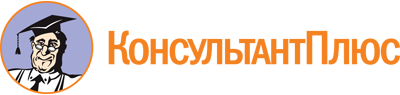 Постановление администрации НАО от 15.10.2014 N 390-п
(ред. от 12.04.2023)
"Об утверждении государственной программы Ненецкого автономного округа "Реализация региональной политики Ненецкого автономного округа в сфере международных, межрегиональных и межнациональных отношений, развития гражданского общества и информации"Документ предоставлен КонсультантПлюс

www.consultant.ru

Дата сохранения: 17.06.2023
 Список изменяющих документов(в ред. постановлений администрации НАО от 30.12.2014 N 537-п,от 19.02.2015 N 29-п, от 06.08.2015 N 258-п, от 28.10.2015 N 349-п,от 08.12.2015 N 406-п, от 18.02.2016 N 44-п, от 01.06.2016 N 172-п,от 19.10.2016 N 336-п, от 20.03.2017 N 79-п, от 12.09.2017 N 289-п,от 12.03.2018 N 46-п, от 28.12.2018 N 339-п, от 27.02.2019 N 48-п,от 01.08.2019 N 219-п, от 20.02.2020 N 35-п, от 09.03.2021 N 67-п,от 02.12.2021 N 309-п, от 25.02.2022 N 38-п, от 12.04.2023 N 122-п)Список изменяющих документов(в ред. постановлений администрации НАО от 30.12.2014 N 537-п,от 19.02.2015 N 29-п, от 06.08.2015 N 258-п, от 28.10.2015 N 349-п,от 08.12.2015 N 406-п, от 18.02.2016 N 44-п, от 01.06.2016 N 172-п,от 19.10.2016 N 336-п, от 20.03.2017 N 79-п, от 12.09.2017 N 289-п,от 12.03.2018 N 46-п, от 28.12.2018 N 339-п, от 27.02.2019 N 48-п,от 01.08.2019 N 219-п, от 20.02.2020 N 35-п, от 09.03.2021 N 67-п,от 02.12.2021 N 309-п, от 25.02.2022 N 38-п, от 12.04.2023 N 122-п)Наименование государственной программыГосударственная программа Ненецкого автономного округа "Реализация региональной политики Ненецкого автономного округа в сфере международных, межрегиональных и межнациональных отношений, развития гражданского общества и информации" (далее - государственная программа)Ответственный исполнитель государственной программыДепартамент внутренней политики Ненецкого автономного округа (далее - ДВП НАО)(в ред. постановлений администрации НАО от 30.12.2014 N 537-п, от 12.09.2017 N 289-п, от 27.02.2019 N 48-п)(в ред. постановлений администрации НАО от 30.12.2014 N 537-п, от 12.09.2017 N 289-п, от 27.02.2019 N 48-п)Соисполнители государственной программы(в ред. постановлений администрации НАО от 28.10.2015 N 349-п, от 20.03.2017 N 79-п)(в ред. постановлений администрации НАО от 28.10.2015 N 349-п, от 20.03.2017 N 79-п)Участники государственной программыДепартамент финансов и экономики Ненецкого автономного округа (далее - ДФЭ НАО);Департамент цифрового развития, связи и массовых коммуникаций Ненецкого автономного округа (далее - Департамент цифрового развития НАО);государственное бюджетное учреждение Ненецкого автономного округа "Ненецкая телерадиовещательная компания" (далее - ГБУ НАО "Ненецкая ТРК");государственное бюджетное учреждение Ненецкого автономного округа "Издательский дом Ненецкого автономного округа" (далее - ГБУ НАО "Издательский дом НАО");казенное учреждение Ненецкого автономного округа "Аппарат по обеспечению деятельности Уполномоченных и Общественной палаты Ненецкого автономного округа" (далее - КУ НАО "Аппарат по обеспечению деятельности Уполномоченных и Общественной палаты НАО");казенное учреждение Ненецкого автономного округа "Служба материально-технического обеспечения деятельности органов государственной власти Ненецкого автономного округа" (далее - КУ НАО "СМТО")(в ред. постановлений администрации НАО от 27.02.2019 N 48-п, от 01.08.2019 N 219-п, от 20.02.2020 N 35-п)(в ред. постановлений администрации НАО от 27.02.2019 N 48-п, от 01.08.2019 N 219-п, от 20.02.2020 N 35-п)Перечень отдельных мероприятий, региональных проектов (не включенных в состав подпрограмм), подпрограмм государственной программыОтдельное мероприятие 1 - Обеспечение Общественной палаты Ненецкого автономного округа транспортными, коммунальными услугами, услугами связи, оборудованием, программными продуктами и канцелярскими принадлежностями;отдельное мероприятие 2 - Расходы на обеспечение деятельности подведомственных казенных учреждений;отдельное мероприятие 3 - Расходы на содержание государственных органов и обеспечение их функций;Подпрограмма N 1 - "Укрепление единства российской нации и этнокультурное развитие народов России в Ненецком автономном округе";Подпрограмма N 2 - "Государственная поддержка социально ориентированных некоммерческих организаций";Подпрограмма N 3 - "Содействие развитию международных и межрегиональных связей Ненецкого автономного округа";Подпрограмма N 4 - "Обеспечение государственной информационной политики субъекта Российской Федерации - Ненецкого автономного округа";Подпрограмма N 5 - "Создание условий для развития местного самоуправления в Ненецком автономном округе";Подпрограмма N 6 - "Создание условий для реализации региональной политики Ненецкого автономного округа в сфере международных, межрегиональных и межнациональных отношений, развития гражданского общества и информации"(в ред. постановлений администрации НАО от 28.12.2018 N 339-п, от 20.02.2020 N 35-п)(в ред. постановлений администрации НАО от 28.12.2018 N 339-п, от 20.02.2020 N 35-п)Цели государственной программыСоздание правовых, экономических и организационных условий для развития международных, межрегиональных и межнациональных отношений, развития гражданского общества и информации в Ненецком автономном округе(в ред. постановления администрации НАО от 28.12.2018 N 339-п)(в ред. постановления администрации НАО от 28.12.2018 N 339-п)Задачи государственной программыУкрепление единства многонационального народа Российской Федерации (российской нации) и сохранение этнокультурного многообразия народов, проживающих на территории Ненецкого автономного округа;оказание государственной поддержки социально ориентированным некоммерческим организациям, осуществляющим деятельность на территории Ненецкого автономного округа в форме финансовой, информационной, консультационной поддержки, а также поддержки в области подготовки, дополнительного профессионального образования работников и добровольцев (волонтеров) социально ориентированных некоммерческих организаций;активизация участия Ненецкого автономного округа в процессе международной и межрегиональной интеграции;обеспечение прав граждан на получение полной и достоверной информации о деятельности органов государственной власти Ненецкого автономного округа;совершенствование системы муниципального управления в Ненецком автономном округе;повышение уровня информированности органов государственной власти(в ред. постановлений администрации НАО от 28.12.2018 N 339-п, от 02.12.2021 N 309-п)(в ред. постановлений администрации НАО от 28.12.2018 N 339-п, от 02.12.2021 N 309-п)Перечень целевых показателей государственной программыОтсутствуют.Целевые показатели установлены на уровне подпрограмм(в ред. постановления администрации НАО от 28.12.2018 N 339-п)(в ред. постановления администрации НАО от 28.12.2018 N 339-п)Срок реализации государственной программы (при необходимости - этапы реализации)2015 - 2026 годы(в ред. постановлений администрации НАО от 02.12.2021 N 309-п, от 25.02.2022 N 38-п, от 12.04.2023 N 122-п)(в ред. постановлений администрации НАО от 02.12.2021 N 309-п, от 25.02.2022 N 38-п, от 12.04.2023 N 122-п)Объемы бюджетных ассигнований государственной программы (в разбивке по годам реализации и источникам финансирования)Всего - 2 950 381,4 тыс. рублей, из них:за счет средств окружного бюджета - 2 926 418,2 тыс. рублей,2015 год - 216 242,1 тыс. рублей,2016 год - 204 627,2 тыс. рублей,2017 год - 177 937,8 тыс. рублей,2018 год - 267 678,0 тыс. рублей,2019 год - 283 603,8 тыс. рублей,2020 год - 137 353,8 тыс. рублей,2021 год - 129 942,5 тыс. рублей,2022 год - 341 620,1 тыс. рублей,2023 год - 310 676,2 тыс. рублей,2024 год - 286 681,5 тыс. рублей,2025 год - 285 027,6 тыс. рублей,2026 год - 285 027,6 тыс. рублей,за счет средств федерального бюджета - 16 563,3 тыс. рублей;2015 год - 7 081,0 тыс. рублей,2016 год - 240,8 тыс. рублей,2017 год - 109,6 тыс. рублей,2018 год - 856,8 тыс. рублей,2019 год - 7 059,4 тыс. рублей,2020 год - 708,1 тыс. рублей,2021 год - 507,6 тыс. рублей,2022 год - 0,0 тыс. рублей,2023 год - 0,0 тыс. рублей,2024 год - 0,0 тыс. рублей,2025 год - 0,0 тыс. рублей,2026 год - 0,0 тыс. рублей,за счет иных источников - 7 399,9 тыс. рублей,2015 год - 1 200,0 тыс. рублей,2016 год - 6 199,9 тыс. рублей,2017 год - 0,0 тыс. рублей,2018 год - 0,0 тыс. рублей,2019 год - 0,0 тыс. рублей,2020 год - 0,0 тыс. рублей,2021 год - 0,0 тыс. рублей,2022 год - 0,0 тыс. рублей,2023 год - 0,0 тыс. рублей,2024 год - 0,0 тыс. рублей,2025 год - 0,0 тыс. рублей,2026 год - 0,0 тыс. рублей(в ред. постановления администрации НАО от 12.04.2023 N 122-п)(в ред. постановления администрации НАО от 12.04.2023 N 122-п)Объем бюджетных ассигнований, предусмотренный на реализацию региональных проектов (не включенных в состав подпрограмм) (в разбивке по источникам финансирования)Всего - 0,0 тыс. рублей(позиция введена постановлением администрации НАО от 20.02.2020 N 35-п)(позиция введена постановлением администрации НАО от 20.02.2020 N 35-п)Справочно: объем налоговых расходов Ненецкого автономного округа в рамках реализации государственной программы (с расшифровкой по годам реализации государственной программы)-(введено постановлением администрации НАО от 09.03.2021 N 67-п)(введено постановлением администрации НАО от 09.03.2021 N 67-п)Наименование подпрограммыПодпрограмма 1 "Укрепление единства российской нации и этнокультурное развитие народов России в Ненецком автономном округе"Ответственный исполнитель подпрограммыДВП НАО(в ред. постановлений администрации НАО от 30.12.2014 N 537-п, от 12.09.2017 N 289-п, от 27.02.2019 N 48-п)(в ред. постановлений администрации НАО от 30.12.2014 N 537-п, от 12.09.2017 N 289-п, от 27.02.2019 N 48-п)Участники подпрограммыОтсутствуют(в ред. постановления администрации НАО от 01.08.2019 N 219-п)(в ред. постановления администрации НАО от 01.08.2019 N 219-п)Перечень региональных проектов (включенных в состав подпрограммы)Отсутствуют(позиция введена постановлением администрации НАО от 20.02.2020 N 35-п)(позиция введена постановлением администрации НАО от 20.02.2020 N 35-п)Цели подпрограммыУкрепление единства многонационального народа Российской Федерации (российской нации) и сохранение этнокультурного многообразия народов, проживающих на территории Ненецкого автономного округа(в ред. постановления администрации НАО от 28.12.2018 N 339-п)(в ред. постановления администрации НАО от 28.12.2018 N 339-п)Задачи подпрограммыоказание государственной поддержки социально ориентированным некоммерческим организациям, реализующим проекты в сфере развития межнациональных отношений;изучение общественного мнения по вопросам толерантного поведения населенияПеречень целевых показателей подпрограммыколичество социальных проектов некоммерческих организаций, реализованных в сфере развития межнациональных отношений;доля граждан, положительно оценивающих состояние межнациональных отношений, в общей численности граждан Российской Федерации, проживающих в Ненецком автономном округе;количество участников мероприятий, направленных на укрепление общероссийского гражданского единства; численность участников мероприятий, направленных на этнокультурное развитие народов России(в ред. постановлений администрации НАО от 12.09.2017 N 289-п, от 28.12.2018 N 339-п, от 01.08.2019 N 219-п)(в ред. постановлений администрации НАО от 12.09.2017 N 289-п, от 28.12.2018 N 339-п, от 01.08.2019 N 219-п)Срок реализации подпрограммы (при необходимости - этапы реализации)2015 - 2026 годы(в ред. постановлений администрации НАО от 02.12.2021 N 309-п, от 25.02.2022 N 38-п, от 12.04.2023 N 122-п)(в ред. постановлений администрации НАО от 02.12.2021 N 309-п, от 25.02.2022 N 38-п, от 12.04.2023 N 122-п)Объем бюджетных ассигнований подпрограммы (в разбивке по источникам финансирования)Всего - 29 678,1 тыс. рублей, из них:за счет средств окружного бюджета - 26 766,3 тыс. рублей,за счет средств федерального бюджета - 2 911,8 тыс. рублей(в ред. постановления администрации НАО от 12.04.2023 N 122-п)(в ред. постановления администрации НАО от 12.04.2023 N 122-п)Объем бюджетных ассигнований, предусмотренный на реализацию региональных проектов (включенных в состав подпрограммы) (в разбивке по источникам финансирования)Всего - 0,0 тыс. рублей(позиция введена постановлением администрации НАО от 20.02.2020 N 35-п)(позиция введена постановлением администрации НАО от 20.02.2020 N 35-п)Наименование подпрограммыПодпрограмма 2 "Государственная поддержка социально ориентированных некоммерческих организаций"Ответственный исполнитель подпрограммыДВП НАО(в ред. постановлений администрации НАО от 30.12.2014 N 537-п, от 12.09.2017 N 289-п, от 27.02.2019 N 48-п)(в ред. постановлений администрации НАО от 30.12.2014 N 537-п, от 12.09.2017 N 289-п, от 27.02.2019 N 48-п)Участники подпрограммыОтсутствуют(в ред. постановления администрации НАО от 01.08.2019 N 219-п)(в ред. постановления администрации НАО от 01.08.2019 N 219-п)Перечень региональных проектов (включенных в состав подпрограммы)Отсутствуют(позиция введена постановлением администрации НАО от 20.02.2020 N 35-п)(позиция введена постановлением администрации НАО от 20.02.2020 N 35-п)Цели подпрограммыОказание государственной поддержки социально ориентированным некоммерческим организациям, осуществляющим деятельность на территории Ненецкого автономного округа, в форме финансовой, информационной, консультационной поддержки, а также поддержки в области подготовки, дополнительного профессионального образования работников и добровольцев (волонтеров) социально ориентированных некоммерческих организаций(в ред. постановления администрации НАО от 02.12.2021 N 309-п)(в ред. постановления администрации НАО от 02.12.2021 N 309-п)Задачи подпрограммыОказание государственной поддержки социально ориентированным некоммерческим организациям, реализующим проекты в сфере развития межнациональных отношений;привлечение социально ориентированных некоммерческих организаций к реализации государственной политики на территории Ненецкого автономного округа, в том числе в социальной сфере(в ред. постановления администрации НАО от 28.12.2018 N 339-п)(в ред. постановления администрации НАО от 28.12.2018 N 339-п)Перечень целевых показателей подпрограммыКоличество социальных проектов, направленных на решение социальных проблем Ненецкого автономного округа, реализованных некоммерческими организациями(в ред. постановлений администрации НАО от 27.02.2019 N 48-п, от 01.08.2019 N 219-п)(в ред. постановлений администрации НАО от 27.02.2019 N 48-п, от 01.08.2019 N 219-п)Срок реализации подпрограммы (при необходимости - этапы реализации)2015 - 2026 годы(в ред. постановлений администрации НАО от 02.12.2021 N 309-п, от 25.02.2022 N 38-п, от 12.04.2023 N 122-п)(в ред. постановлений администрации НАО от 02.12.2021 N 309-п, от 25.02.2022 N 38-п, от 12.04.2023 N 122-п)Объем бюджетных ассигнований подпрограммы (в разбивке по источникам финансирования)Всего - 139 327,6 тыс. рублей, из них:за счет средств окружного бюджета - 132 005,8 тыс. рублей,за счет средств федерального бюджета - 7 321,8 тыс. рублей(в ред. постановления администрации НАО от 12.04.2023 N 122-п)(в ред. постановления администрации НАО от 12.04.2023 N 122-п)Объем бюджетных ассигнований, предусмотренный на реализацию региональных проектов (включенных в состав подпрограммы) (в разбивке по источникам финансирования)Всего - 0,0 тыс. рублей(позиция введена постановлением администрации НАО от 20.02.2020 N 35-п)(позиция введена постановлением администрации НАО от 20.02.2020 N 35-п)Наименование подпрограммыПодпрограмма 3 "Содействие развитию международных и межрегиональных связей Ненецкого автономного округа"Ответственный исполнитель ПодпрограммыДВП НАО(в ред. постановлений администрации НАО от 30.12.2014 N 537-п, от 12.09.2017 N 289-п, от 27.02.2019 N 48-п)(в ред. постановлений администрации НАО от 30.12.2014 N 537-п, от 12.09.2017 N 289-п, от 27.02.2019 N 48-п)Участники подпрограммыДепартамент цифрового развития НАО;КУ НАО "СМТО"(в ред. постановлений администрации НАО от 01.08.2019 N 219-п, от 09.03.2021 N 67-п)(в ред. постановлений администрации НАО от 01.08.2019 N 219-п, от 09.03.2021 N 67-п)Перечень региональных проектов (включенных в состав подпрограммы)Отсутствуют(позиция введена постановлением администрации НАО от 20.02.2020 N 35-п)(позиция введена постановлением администрации НАО от 20.02.2020 N 35-п)Цель подпрограммыАктивизация участия Ненецкого автономного округа в процессе международной и межрегиональной интеграцииЗадачи подпрограммысодействие формированию привлекательного инвестиционного имиджа Ненецкого автономного округа на межрегиональном и международном уровне, реализация государственной политики, направленной на развитие сотрудничества с регионами зарубежных стран и субъектами РФПеречень целевых показателей подпрограммыколичество мероприятий международного и межрегионального значения на территории Российской Федерации и за рубежом, в которых организовано участие представителей (делегаций) Ненецкого автономного округа с целью повышения инвестиционной привлекательности региона(в ред. постановления администрации НАО от 01.08.2019 N 219-п)(в ред. постановления администрации НАО от 01.08.2019 N 219-п)Срок реализации подпрограммы (при необходимости - этапы реализации)2015 - 2026 годы(в ред. постановлений администрации НАО от 02.12.2021 N 309-п, от 25.02.2022 N 38-п, от 12.04.2023 N 122-п)(в ред. постановлений администрации НАО от 02.12.2021 N 309-п, от 25.02.2022 N 38-п, от 12.04.2023 N 122-п)Объем бюджетных ассигнований подпрограммы (в разбивке по источникам финансирования)Всего - 10 981,8 тыс. рублей, из них за счет средств окружного бюджета - 10 981,8 тыс. рублей(в ред. постановления администрации НАО от 12.04.2023 N 122-п)(в ред. постановления администрации НАО от 12.04.2023 N 122-п)Объем бюджетных ассигнований, предусмотренный на реализацию региональных проектов (включенных в состав подпрограммы) (в разбивке по источникам финансирования)Всего - 0,0 тыс. рублей(позиция введена постановлением администрации НАО от 20.02.2020 N 35-п)(позиция введена постановлением администрации НАО от 20.02.2020 N 35-п)Наименование подпрограммыПодпрограмма 4 "Обеспечение государственной информационной политики субъекта Российской Федерации - Ненецкого автономного округа"Ответственный исполнитель подпрограммыДВП НАО(в ред. постановлений администрации НАО от 19.02.2015 N 29-п, от 12.09.2017 N 289-п, от 27.02.2019 N 48-п)(в ред. постановлений администрации НАО от 19.02.2015 N 29-п, от 12.09.2017 N 289-п, от 27.02.2019 N 48-п)Участники подпрограммыДепартамент цифрового развития НАО;ГБУ НАО "Ненецкая ТРК";ГБУ НАО "Издательский дом НАО";КУ НАО "СМТО"(в ред. постановлений администрации НАО от 01.08.2019 N 219-п, от 20.02.2020 N 35-п)(в ред. постановлений администрации НАО от 01.08.2019 N 219-п, от 20.02.2020 N 35-п)Перечень региональных проектов (включенных в состав подпрограммы)Отсутствуют(позиция введена постановлением администрации НАО от 20.02.2020 N 35-п)(позиция введена постановлением администрации НАО от 20.02.2020 N 35-п)Цели подпрограммыОбеспечение прав граждан на получение полной и достоверной информации о деятельности органов государственной власти Ненецкого автономного округаЗадачи подпрограммыповышение информационной открытости органов государственной власти, имиджа Ненецкого автономного округа, его инвестиционной привлекательности посредством размещения информации в СМИПеречень целевых показателей подпрограммыколичество информационных материалов, размещенных на телевидении/радио/в сети Интернет с целью повышения уровня информированности населения Ненецкого автономного округа о деятельности органов государственной власти Ненецкого автономного округа(в ред. постановлений администрации НАО от 12.03.2018 N 46-п, от 01.08.2019 N 219-п)(в ред. постановлений администрации НАО от 12.03.2018 N 46-п, от 01.08.2019 N 219-п)Срок реализации подпрограммы (при необходимости - этапы реализации)2015 - 2026 годы(в ред. постановлений администрации НАО от 25.02.2022 N 38-п, от 12.04.2023 N 122-п)(в ред. постановлений администрации НАО от 25.02.2022 N 38-п, от 12.04.2023 N 122-п)Объем бюджетных ассигнований подпрограммы (в разбивке по источникам финансирования)Всего - 1 711 854,9 тыс. рублей, из них:за счет средств окружного бюджета - 1 704 455,0 тыс. рублей,за счет иных источников - 7 399,9 тыс. рублей(в ред. постановления администрации НАО от 12.04.2023 N 122-п)(в ред. постановления администрации НАО от 12.04.2023 N 122-п)Объем бюджетных ассигнований, предусмотренный на реализацию региональных проектов (включенных в состав подпрограммы) (в разбивке по источникам финансирования)Всего - 0,0 тыс. рублей(позиция введена постановлением администрации НАО от 20.02.2020 N 35-п)(позиция введена постановлением администрации НАО от 20.02.2020 N 35-п)Наименование подпрограммыПодпрограмма 5 "Создание условий для развития местного самоуправления в Ненецком автономном округе"Ответственный исполнитель подпрограммыДВП НАО;Департамент здравоохранения, труда и социальной защиты населения Ненецкого автономного округа(в ред. постановлений администрации НАО от 30.12.2014 N 537-п, от 20.03.2017 N 79-п, от 12.09.2017 N 289-п, от 27.02.2019 N 48-п)(в ред. постановлений администрации НАО от 30.12.2014 N 537-п, от 20.03.2017 N 79-п, от 12.09.2017 N 289-п, от 27.02.2019 N 48-п)Участники подпрограммыДФЭ НАО(в ред. постановления администрации НАО от 01.08.2019 N 219-п)(в ред. постановления администрации НАО от 01.08.2019 N 219-п)Перечень региональных проектов (включенных в состав подпрограммы)Отсутствуют(позиция введена постановлением администрации НАО от 20.02.2020 N 35-п)(позиция введена постановлением администрации НАО от 20.02.2020 N 35-п)Цели подпрограммыСовершенствование системы муниципального управления в Ненецком автономном округеЗадачи подпрограммысоздание условий для повышения открытости и прозрачности деятельности органов местного самоуправления в Ненецком автономном округе;создание условий для популяризации местного самоуправления и участие населения в решении вопросов местного значенияПеречень целевых показателей подпрограммысуммарное значение комплексной оценки муниципальных образований;количество проектов по поддержке местных инициатив(в ред. постановления администрации НАО от 12.09.2017 N 289-п)(в ред. постановления администрации НАО от 12.09.2017 N 289-п)Срок реализации подпрограммы (при необходимости - этапы реализации)2015 - 2026 годы(в ред. постановлений администрации НАО от 02.12.2021 N 309-п, от 25.02.2022 N 38-п, от 12.04.2023 N 122-п)(в ред. постановлений администрации НАО от 02.12.2021 N 309-п, от 25.02.2022 N 38-п, от 12.04.2023 N 122-п)Объем бюджетных ассигнований подпрограммы (в разбивке по источникам финансирования)Всего - 153 802,9 тыс. рублей, из них за счет средств окружного бюджета - 153 802,9 тыс. рублей(в ред. постановления администрации НАО от 12.04.2023 N 122-п)(в ред. постановления администрации НАО от 12.04.2023 N 122-п)Объем бюджетных ассигнований, предусмотренный на реализацию региональных проектов (включенных в состав подпрограммы) (в разбивке по источникам финансирования)Всего - 0,0 тыс. рублей(позиция введена постановлением администрации НАО от 20.02.2020 N 35-п)(позиция введена постановлением администрации НАО от 20.02.2020 N 35-п)Наименование подпрограммыПодпрограмма 6 "Создание условий для реализации региональной политики Ненецкого автономного округа в сфере международных, межрегиональных и межнациональных отношений, развития гражданского общества и информации"Ответственный исполнитель подпрограммыДВП НАО(в ред. постановлений администрации НАО от 30.12.2014 N 537-п, от 12.09.2017 N 289-п, от 27.02.2019 N 48-п)(в ред. постановлений администрации НАО от 30.12.2014 N 537-п, от 12.09.2017 N 289-п, от 27.02.2019 N 48-п)Участники подпрограммыДепартамент цифрового развития НАО(в ред. постановления администрации НАО от 01.08.2019 N 219-п)(в ред. постановления администрации НАО от 01.08.2019 N 219-п)Перечень региональных проектов (включенных в состав подпрограммы)Отсутствуют(позиция введена постановлением администрации НАО от 20.02.2020 N 35-п)(позиция введена постановлением администрации НАО от 20.02.2020 N 35-п)Цели подпрограммыОбеспечение органов власти доступом к базам данных средств массовой информации, специализированным информационно-аналитическим системам, к оценке экспертов по вопросам внутриполитической ситуации в Ненецком автономном округе, получение оценки общественного мнения по принимаемым в субъекте управленческим решениямЗадачи подпрограммыповышение уровня информированности органов государственной властиПеречень целевых показателей подпрограммыколичество пользователей баз данных автоматизированных систем мониторинга СМИ с целью повышения уровня информированности органов государственной власти(в ред. постановления администрации НАО от 01.08.2019 N 219-п)(в ред. постановления администрации НАО от 01.08.2019 N 219-п)Срок реализации подпрограммы (при необходимости - этапы реализации)2015 - 2026 годы(в ред. постановлений администрации НАО от 25.02.2022 N 38-п, от 12.04.2023 N 122-п)(в ред. постановлений администрации НАО от 25.02.2022 N 38-п, от 12.04.2023 N 122-п)Объем бюджетных ассигнований подпрограммы (в разбивке по источникам финансирования)Всего - 10 530,7 тыс. рублей, из них за счет средств окружного бюджета - 10 530,7 тыс. рублей(в ред. постановления администрации НАО от 12.04.2023 N 122-п)(в ред. постановления администрации НАО от 12.04.2023 N 122-п)Объем бюджетных ассигнований, предусмотренный на реализацию региональных проектов (включенных в состав подпрограммы) (в разбивке по источникам финансирования)Всего - 0,0 тыс. рублей(позиция введена постановлением администрации НАО от 20.02.2020 N 35-п)(позиция введена постановлением администрации НАО от 20.02.2020 N 35-п)Список изменяющих документов(в ред. постановления администрации НАО от 12.04.2023 N 122-п)N п/пНаименование отдельного мероприятия, регионального проекта, подпрограммы, основного мероприятия, целевого показателяЕд. изм.Значение целевого показателяЗначение целевого показателяЗначение целевого показателяЗначение целевого показателяЗначение целевого показателяЗначение целевого показателяЗначение целевого показателяЗначение целевого показателяЗначение целевого показателяЗначение целевого показателяЗначение целевого показателяЗначение целевого показателяЗначение целевого показателяЗначение целевого показателяНормативный правовой акт, которым утверждена методика расчета целевого показателя (указывается пункт федерального плана статистических работ, ссылка на методику, принятую международными организациями, методику, утвержденную федеральными органами исполнительной власти, исполнительными органами государственной власти Ненецкого автономного округа)N п/пНаименование отдельного мероприятия, регионального проекта, подпрограммы, основного мероприятия, целевого показателяЕд. изм.2013 год2014 год2015 год2016 год2017 год2018 год2019 год2020 год2021 год2022 год2023 год2024 год2025 год2026 годНормативный правовой акт, которым утверждена методика расчета целевого показателя (указывается пункт федерального плана статистических работ, ссылка на методику, принятую международными организациями, методику, утвержденную федеральными органами исполнительной власти, исполнительными органами государственной власти Ненецкого автономного округа)1234567891011121314151617181.Подпрограмма 1 "Укрепление единства российской нации и этнокультурное развитие народов России в Ненецком автономном округе"Подпрограмма 1 "Укрепление единства российской нации и этнокультурное развитие народов России в Ненецком автономном округе"Подпрограмма 1 "Укрепление единства российской нации и этнокультурное развитие народов России в Ненецком автономном округе"Подпрограмма 1 "Укрепление единства российской нации и этнокультурное развитие народов России в Ненецком автономном округе"Подпрограмма 1 "Укрепление единства российской нации и этнокультурное развитие народов России в Ненецком автономном округе"Подпрограмма 1 "Укрепление единства российской нации и этнокультурное развитие народов России в Ненецком автономном округе"Подпрограмма 1 "Укрепление единства российской нации и этнокультурное развитие народов России в Ненецком автономном округе"Подпрограмма 1 "Укрепление единства российской нации и этнокультурное развитие народов России в Ненецком автономном округе"Подпрограмма 1 "Укрепление единства российской нации и этнокультурное развитие народов России в Ненецком автономном округе"Подпрограмма 1 "Укрепление единства российской нации и этнокультурное развитие народов России в Ненецком автономном округе"Подпрограмма 1 "Укрепление единства российской нации и этнокультурное развитие народов России в Ненецком автономном округе"Подпрограмма 1 "Укрепление единства российской нации и этнокультурное развитие народов России в Ненецком автономном округе"Подпрограмма 1 "Укрепление единства российской нации и этнокультурное развитие народов России в Ненецком автономном округе"Подпрограмма 1 "Укрепление единства российской нации и этнокультурное развитие народов России в Ненецком автономном округе"Подпрограмма 1 "Укрепление единства российской нации и этнокультурное развитие народов России в Ненецком автономном округе"Подпрограмма 1 "Укрепление единства российской нации и этнокультурное развитие народов России в Ненецком автономном округе"Подпрограмма 1 "Укрепление единства российской нации и этнокультурное развитие народов России в Ненецком автономном округе"1.1.Количество социальных проектов некоммерческих организаций, реализованных в сфере развития межнациональных отношенийшт.333339136455333Приказ ДВП НАО от 26.07.2019 N 21 "Об утверждении Методики расчета значений целевых показателей государственной программы Ненецкого автономного округа "Реализация региональной политики Ненецкого автономного округа в сфере международных, межрегиональных и межнациональных отношений, развития гражданского общества и информации" (далее - Приказ ДВП НАО от 26.07.2019 N 21)1.2.Количество участников мероприятий, направленных на укрепление общероссийского гражданского единствачел.----200200200400300300400400400400Приказ ДВП НАО от 26.07.2019 N 211.3.Доля граждан, положительно оценивающих состояние межнациональных отношений, в общей численности граждан Российской Федерации, проживающих в Ненецком автономном округе%70-717575767777,58787,588,088,589,089,0Приказ ДВП НАО от 26.07.2019 N 211.4.Численность участников мероприятий, направленных на этнокультурное развитие народов Россиичел.----100100100300200200300300350350Приказ ДВП НАО от 26.07.2019 N 212.Подпрограмма 2 "Государственная поддержка социально ориентированных некоммерческих организаций"Подпрограмма 2 "Государственная поддержка социально ориентированных некоммерческих организаций"Подпрограмма 2 "Государственная поддержка социально ориентированных некоммерческих организаций"Подпрограмма 2 "Государственная поддержка социально ориентированных некоммерческих организаций"Подпрограмма 2 "Государственная поддержка социально ориентированных некоммерческих организаций"Подпрограмма 2 "Государственная поддержка социально ориентированных некоммерческих организаций"Подпрограмма 2 "Государственная поддержка социально ориентированных некоммерческих организаций"Подпрограмма 2 "Государственная поддержка социально ориентированных некоммерческих организаций"Подпрограмма 2 "Государственная поддержка социально ориентированных некоммерческих организаций"Подпрограмма 2 "Государственная поддержка социально ориентированных некоммерческих организаций"Подпрограмма 2 "Государственная поддержка социально ориентированных некоммерческих организаций"Подпрограмма 2 "Государственная поддержка социально ориентированных некоммерческих организаций"Подпрограмма 2 "Государственная поддержка социально ориентированных некоммерческих организаций"Подпрограмма 2 "Государственная поддержка социально ориентированных некоммерческих организаций"Подпрограмма 2 "Государственная поддержка социально ориентированных некоммерческих организаций"Подпрограмма 2 "Государственная поддержка социально ориентированных некоммерческих организаций"Подпрограмма 2 "Государственная поддержка социально ориентированных некоммерческих организаций"2.1.Количество социальных проектов, направленных на решение социальных проблем Ненецкого автономного округа, реализованных некоммерческими организациямишт.33264928264040281417251077Приказ ДВП НАО от 26.07.2019 N 213.Подпрограмма 3 "Содействие развитию международных и межрегиональных связей Ненецкого автономного округа"Подпрограмма 3 "Содействие развитию международных и межрегиональных связей Ненецкого автономного округа"Подпрограмма 3 "Содействие развитию международных и межрегиональных связей Ненецкого автономного округа"Подпрограмма 3 "Содействие развитию международных и межрегиональных связей Ненецкого автономного округа"Подпрограмма 3 "Содействие развитию международных и межрегиональных связей Ненецкого автономного округа"Подпрограмма 3 "Содействие развитию международных и межрегиональных связей Ненецкого автономного округа"Подпрограмма 3 "Содействие развитию международных и межрегиональных связей Ненецкого автономного округа"Подпрограмма 3 "Содействие развитию международных и межрегиональных связей Ненецкого автономного округа"Подпрограмма 3 "Содействие развитию международных и межрегиональных связей Ненецкого автономного округа"Подпрограмма 3 "Содействие развитию международных и межрегиональных связей Ненецкого автономного округа"Подпрограмма 3 "Содействие развитию международных и межрегиональных связей Ненецкого автономного округа"Подпрограмма 3 "Содействие развитию международных и межрегиональных связей Ненецкого автономного округа"Подпрограмма 3 "Содействие развитию международных и межрегиональных связей Ненецкого автономного округа"Подпрограмма 3 "Содействие развитию международных и межрегиональных связей Ненецкого автономного округа"Подпрограмма 3 "Содействие развитию международных и межрегиональных связей Ненецкого автономного округа"Подпрограмма 3 "Содействие развитию международных и межрегиональных связей Ненецкого автономного округа"Подпрограмма 3 "Содействие развитию международных и межрегиональных связей Ненецкого автономного округа"3.1.Количество мероприятий международного и межрегионального значения на территории Российской Федерации и за рубежом, в которых организовано участие представителей (делегаций) Ненецкого автономного округа с целью повышения инвестиционной привлекательности регионаед.22122202------Приказ ДВП НАО от 26.07.2019 N 214.Подпрограмма 4 "Обеспечение государственной информационной политики субъекта Российской Федерации - Ненецкого автономного округа"Подпрограмма 4 "Обеспечение государственной информационной политики субъекта Российской Федерации - Ненецкого автономного округа"Подпрограмма 4 "Обеспечение государственной информационной политики субъекта Российской Федерации - Ненецкого автономного округа"Подпрограмма 4 "Обеспечение государственной информационной политики субъекта Российской Федерации - Ненецкого автономного округа"Подпрограмма 4 "Обеспечение государственной информационной политики субъекта Российской Федерации - Ненецкого автономного округа"Подпрограмма 4 "Обеспечение государственной информационной политики субъекта Российской Федерации - Ненецкого автономного округа"Подпрограмма 4 "Обеспечение государственной информационной политики субъекта Российской Федерации - Ненецкого автономного округа"Подпрограмма 4 "Обеспечение государственной информационной политики субъекта Российской Федерации - Ненецкого автономного округа"Подпрограмма 4 "Обеспечение государственной информационной политики субъекта Российской Федерации - Ненецкого автономного округа"Подпрограмма 4 "Обеспечение государственной информационной политики субъекта Российской Федерации - Ненецкого автономного округа"Подпрограмма 4 "Обеспечение государственной информационной политики субъекта Российской Федерации - Ненецкого автономного округа"Подпрограмма 4 "Обеспечение государственной информационной политики субъекта Российской Федерации - Ненецкого автономного округа"Подпрограмма 4 "Обеспечение государственной информационной политики субъекта Российской Федерации - Ненецкого автономного округа"Подпрограмма 4 "Обеспечение государственной информационной политики субъекта Российской Федерации - Ненецкого автономного округа"Подпрограмма 4 "Обеспечение государственной информационной политики субъекта Российской Федерации - Ненецкого автономного округа"Подпрограмма 4 "Обеспечение государственной информационной политики субъекта Российской Федерации - Ненецкого автономного округа"Подпрограмма 4 "Обеспечение государственной информационной политики субъекта Российской Федерации - Ненецкого автономного округа"4.1.Количество информационных материалов с целью повышения уровня информированности населения Ненецкого автономного округа о деятельности органов государственной власти Ненецкого автономного округа, размещенных на:шт.Приказ ДВП НАО от 26.07.2019 N 214.1.телевидениишт.190190353374396740760-------Приказ ДВП НАО от 26.07.2019 N 214.1.радиошт.--707580720740-------Приказ ДВП НАО от 26.07.2019 N 214.1.в сети Интернетшт.3223003003203504 0004 100-------Приказ ДВП НАО от 26.07.2019 N 214.2.Количество сообщений сетевого издания "Ненецкое информационное агентство 24"шт.---------3 3353 3353 3353 3353 335Приказ ДВП НАО от 26.07.2019 N 214.3.Количество выпусков печатного издания в год: газета "Няръяна вындер"шт.---------128128128128128Приказ ДВП НАО от 26.07.2019 N 214.4.Количество подготовленных сюжетов (новостей, программ) на радио и телевидениич.---------1 4943 4073 4073 4073 407Приказ ДВП НАО от 26.07.2019 N 215.Подпрограмма 5 "Создание условий для развития местного самоуправления в Ненецком автономном округе"Подпрограмма 5 "Создание условий для развития местного самоуправления в Ненецком автономном округе"Подпрограмма 5 "Создание условий для развития местного самоуправления в Ненецком автономном округе"Подпрограмма 5 "Создание условий для развития местного самоуправления в Ненецком автономном округе"Подпрограмма 5 "Создание условий для развития местного самоуправления в Ненецком автономном округе"Подпрограмма 5 "Создание условий для развития местного самоуправления в Ненецком автономном округе"Подпрограмма 5 "Создание условий для развития местного самоуправления в Ненецком автономном округе"Подпрограмма 5 "Создание условий для развития местного самоуправления в Ненецком автономном округе"Подпрограмма 5 "Создание условий для развития местного самоуправления в Ненецком автономном округе"Подпрограмма 5 "Создание условий для развития местного самоуправления в Ненецком автономном округе"Подпрограмма 5 "Создание условий для развития местного самоуправления в Ненецком автономном округе"Подпрограмма 5 "Создание условий для развития местного самоуправления в Ненецком автономном округе"Подпрограмма 5 "Создание условий для развития местного самоуправления в Ненецком автономном округе"Подпрограмма 5 "Создание условий для развития местного самоуправления в Ненецком автономном округе"Подпрограмма 5 "Создание условий для развития местного самоуправления в Ненецком автономном округе"Подпрограмма 5 "Создание условий для развития местного самоуправления в Ненецком автономном округе"Подпрограмма 5 "Создание условий для развития местного самоуправления в Ненецком автономном округе"5.1.Суммарное значение комплексной оценки муниципальных образований1,151,181,201,221,25---------Приказ ДВП НАО от 26.07.2019 N 215.2.Количество проектов по поддержке местных инициатившт.----512201761110555Приказ ДВП НАО от 26.07.2019 N 216.Подпрограмма 6 "Создание условий для реализации региональной политики Ненецкого автономного округа в сфере международных, межрегиональных и межнациональных отношений, развития гражданского общества и информации"Подпрограмма 6 "Создание условий для реализации региональной политики Ненецкого автономного округа в сфере международных, межрегиональных и межнациональных отношений, развития гражданского общества и информации"Подпрограмма 6 "Создание условий для реализации региональной политики Ненецкого автономного округа в сфере международных, межрегиональных и межнациональных отношений, развития гражданского общества и информации"Подпрограмма 6 "Создание условий для реализации региональной политики Ненецкого автономного округа в сфере международных, межрегиональных и межнациональных отношений, развития гражданского общества и информации"Подпрограмма 6 "Создание условий для реализации региональной политики Ненецкого автономного округа в сфере международных, межрегиональных и межнациональных отношений, развития гражданского общества и информации"Подпрограмма 6 "Создание условий для реализации региональной политики Ненецкого автономного округа в сфере международных, межрегиональных и межнациональных отношений, развития гражданского общества и информации"Подпрограмма 6 "Создание условий для реализации региональной политики Ненецкого автономного округа в сфере международных, межрегиональных и межнациональных отношений, развития гражданского общества и информации"Подпрограмма 6 "Создание условий для реализации региональной политики Ненецкого автономного округа в сфере международных, межрегиональных и межнациональных отношений, развития гражданского общества и информации"Подпрограмма 6 "Создание условий для реализации региональной политики Ненецкого автономного округа в сфере международных, межрегиональных и межнациональных отношений, развития гражданского общества и информации"Подпрограмма 6 "Создание условий для реализации региональной политики Ненецкого автономного округа в сфере международных, межрегиональных и межнациональных отношений, развития гражданского общества и информации"Подпрограмма 6 "Создание условий для реализации региональной политики Ненецкого автономного округа в сфере международных, межрегиональных и межнациональных отношений, развития гражданского общества и информации"Подпрограмма 6 "Создание условий для реализации региональной политики Ненецкого автономного округа в сфере международных, межрегиональных и межнациональных отношений, развития гражданского общества и информации"Подпрограмма 6 "Создание условий для реализации региональной политики Ненецкого автономного округа в сфере международных, межрегиональных и межнациональных отношений, развития гражданского общества и информации"Подпрограмма 6 "Создание условий для реализации региональной политики Ненецкого автономного округа в сфере международных, межрегиональных и межнациональных отношений, развития гражданского общества и информации"Подпрограмма 6 "Создание условий для реализации региональной политики Ненецкого автономного округа в сфере международных, межрегиональных и межнациональных отношений, развития гражданского общества и информации"Подпрограмма 6 "Создание условий для реализации региональной политики Ненецкого автономного округа в сфере международных, межрегиональных и межнациональных отношений, развития гражданского общества и информации"Подпрограмма 6 "Создание условий для реализации региональной политики Ненецкого автономного округа в сфере международных, межрегиональных и межнациональных отношений, развития гражданского общества и информации"6.1.Количество пользователей баз данных автоматизированных систем мониторинга СМИ с целью повышения уровня информированности органов государственной властиед.20306080----------Приказ ДВП НАО от 26.07.2019 N 21Список изменяющих документов(в ред. постановления администрации НАО от 12.04.2023 N 122-п)N п/пНаименование отдельного мероприятия, регионального проекта, подпрограммы, основного мероприятия, детализированного мероприятияНаименование ответственного исполнителя, соисполнителя, участникаКод целевой статьи расходов окружного бюджетаКод целевой статьи расходов окружного бюджетаКод целевой статьи расходов окружного бюджетаСрок начала реализацииСрок окончания реализацииИсточник финансированияИсточник финансированияОбъем бюджетных ассигнований по годам реализации, тыс. руб.Объем бюджетных ассигнований по годам реализации, тыс. руб.Объем бюджетных ассигнований по годам реализации, тыс. руб.Объем бюджетных ассигнований по годам реализации, тыс. руб.Объем бюджетных ассигнований по годам реализации, тыс. руб.Объем бюджетных ассигнований по годам реализации, тыс. руб.Объем бюджетных ассигнований по годам реализации, тыс. руб.Объем бюджетных ассигнований по годам реализации, тыс. руб.Целевой показатель, для достижения значений которого реализуется мероприятие (региональный проект)N п/пНаименование отдельного мероприятия, регионального проекта, подпрограммы, основного мероприятия, детализированного мероприятияНаименование ответственного исполнителя, соисполнителя, участникаГПЦ/ ПГПОМСрок начала реализацииСрок окончания реализацииИсточник финансированияИсточник финансированияВсего2015 год2016 год2017 год2018 год2019 год2020 год2021 годЦелевой показатель, для достижения значений которого реализуется мероприятие (региональный проект)12345678991011121314151617181.Всего по государственной программеДВП НАОххх2015 год2026 годВсегоВсего1 441 348,4224 523,1211 067,9178 047,4268 534,8290 663,2138 061,9130 450,1х1.Всего по государственной программеДВП НАОххх2015 год2026 годОБ всего, в том числе:ОБ всего, в том числе:1 433 948,5223 323,1204 868,0178 047,4268 534,8290 663,2138 061,9130 450,1х1.Всего по государственной программеДВП НАО230002015 год2026 годОБ1 417 385,2216 242,1204 627,2177 937,8267 678,0283 603,8137 353,8129 942,5х1.Всего по государственной программеДВП НАОххх2015 год2026 годФБ16 563,37 081,0240,8109,6856,87 059,4708,1507,6х1.Всего по государственной программеДВП НАОххх2015 год2026 годИИИИ7 399,91 200,06 199,90,00,00,00,00,0х1.1.в том числе: всего по региональным проектамхххх--ВсегоВсего---------2.Отдельные мероприятия программыхххх2015 год2026 годВсегоВсего397 128,35 089,116 845,813 385,271 299,589 388,3107 217,793 902,7х2.Отдельные мероприятия программых23Ц002015 год2026 годОБ всего, в том числе:ОБ всего, в том числе:397 128,35 089,116 845,813 385,271 299,589 388,3107 217,793 902,7х2.Отдельные мероприятия программыхххх2015 год2026 годОБ390 798,65 089,116 845,813 385,271 299,583 058,6107 217,793 902,7х2.Отдельные мероприятия программыхххх2015 год2026 годФБ6 329,70,00,00,00,06 329,70,00,0х2.1.Обеспечение Общественной палаты Ненецкого автономного округа транспортными, коммунальными услугами, услугами связи, оборудованием, программными продуктами и канцелярскими принадлежностямиДВП НАОххх2015 год2015 годВсегоВсего366,0366,0-------2.1.Обеспечение Общественной палаты Ненецкого автономного округа транспортными, коммунальными услугами, услугами связи, оборудованием, программными продуктами и канцелярскими принадлежностямиДВП НАО23Ц002015 год2015 годОБОБ366,0366,0-------2.2.Расходы на обеспечение деятельности подведомственных казенных учрежденийКУ НАО "Аппарат по обеспечению деятельности Уполномоченных и Общественной палаты НАО"ххх2015 год2026 годВсегоВсего107 639,94 723,116 845,813 385,218 975,516 436,718 548,618 725,0-2.2.Расходы на обеспечение деятельности подведомственных казенных учрежденийКУ НАО "Аппарат по обеспечению деятельности Уполномоченных и Общественной палаты НАО"23Ц002015 год2026 годОБОБ107 639,94 723,116 845,813 385,218 975,516 436,718 548,618 725,0-2.3.Расходы на содержание государственных органов и обеспечение их функцийДВП НАОххх2018 год2026 годВсегоВсего268 520,9---52 324,066 621,974 397,375 177,7-2.3.Расходы на содержание государственных органов и обеспечение их функцийДВП НАО23Ц002018 год2026 годОБОБ268 520,9---52 324,066 621,974 397,375 177,7-2.4.Поощрение за достижение показателей деятельности органов исполнительной власти субъектов Российской ФедерацииДВП НАОххх2019 год2019 годВсегоВсего6 329,7----6 329,7---2.4.Поощрение за достижение показателей деятельности органов исполнительной власти субъектов Российской ФедерацииДВП НАО23Ц002019 год2019 годОБ всего, в том числе:ОБ всего, в том числе:6 329,7----6 329,7---2.4.Поощрение за достижение показателей деятельности органов исполнительной власти субъектов Российской ФедерацииДВП НАОххх2019 год2019 годФБ6 329,7----6 329,7---2.5.Поощрение управленческих команд за достижение показателей деятельности исполнительных органов властиДВП НАОххх2020 год2020 годВсегоВсего6 783,9-----6 783,9--2.5.Поощрение управленческих команд за достижение показателей деятельности исполнительных органов властиДВП НАО23Ц002020 год2020 годОБОБ6 783,9-----6 783,9--2.6.Иные межбюджетные трансферты местным бюджетам для поощрения муниципальных управленческих команд за достижение Ненецким автономным округом показателей эффективности деятельности высшего должностного лицаДВП НАОххх2020 год2020 годВсегоВсего7 487,9-----7 487,9--2.6.Иные межбюджетные трансферты местным бюджетам для поощрения муниципальных управленческих команд за достижение Ненецким автономным округом показателей эффективности деятельности высшего должностного лицаДВП НАО23Ц002020 год2020 годОБОБ7 487,9-----7 487,9--3.Подпрограмма 1 "Укрепление единства российской нации и этнокультурное развитие народов России в Ненецком автономном округе"ДВП НАОххх2015 год2026 годВсегоВсего19 285,11 124,83 192,01 119,93 680,94 225,92 590,23 351,4х3.Подпрограмма 1 "Укрепление единства российской нации и этнокультурное развитие народов России в Ненецком автономном округе"ДВП НАО231002015 год2026 годОБ всего, в том числе:ОБ всего, в том числе:19 285,11 124,83 192,01 119,93 680,94 225,92 590,23 351,4х3.Подпрограмма 1 "Укрепление единства российской нации и этнокультурное развитие народов России в Ненецком автономном округе"ДВП НАОххх2015 год2026 годОБ16 373,31 124,83 192,01 010,32 824,13 496,21 882,12 843,8х3.Подпрограмма 1 "Укрепление единства российской нации и этнокультурное развитие народов России в Ненецком автономном округе"ДВП НАОххх2015 год2026 годФБ2 911,80,00,0109,6856,8729,7708,1507,6х3.1.Основное мероприятие "Организация и проведение семинаров и консультационных мероприятий по вопросам снятия межэтнической напряженности, этноконфликтогенности, искоренению проявлений экстремизма, национальной розни"ДВП НАОххх2015 год2026 годВсегоВсего971,284,886,2143,599,8210,4208,2138,3Пункт 1.2 Приложения 1 к Программе3.1.Основное мероприятие "Организация и проведение семинаров и консультационных мероприятий по вопросам снятия межэтнической напряженности, этноконфликтогенности, искоренению проявлений экстремизма, национальной розни"ДВП НАО231012015 год2026 годОБОБ971,284,886,2143,599,8210,4208,2138,3Пункт 1.2 Приложения 1 к Программе3.2.Основное мероприятие "Предоставление на конкурсной основе субсидий (грантов) социально ориентированным некоммерческим организациям Ненецкого автономного округа, реализующим проекты в сфере развития межнациональных отношений и социально ориентированным организациям, представляющим интересы коренных малочисленных народов Севера"ДВП НАОххх2015 год2026 годВсегоВсего13 235,2900,0900,0859,63 106,83 229,71 420,32 818,8Пункты 1.1, 1.2, 1.4 Приложения 1 к Программе3.2.Основное мероприятие "Предоставление на конкурсной основе субсидий (грантов) социально ориентированным некоммерческим организациям Ненецкого автономного округа, реализующим проекты в сфере развития межнациональных отношений и социально ориентированным организациям, представляющим интересы коренных малочисленных народов Севера"ДВП НАО231022015 год2026 годОБ всего, в том числе:ОБ всего, в том числе:13 235,2900,0900,0859,63 106,83 229,71 420,32 818,8Пункты 1.1, 1.2, 1.4 Приложения 1 к Программе3.2.Основное мероприятие "Предоставление на конкурсной основе субсидий (грантов) социально ориентированным некоммерческим организациям Ненецкого автономного округа, реализующим проекты в сфере развития межнациональных отношений и социально ориентированным организациям, представляющим интересы коренных малочисленных народов Севера"ДВП НАОххх2015 год2026 годОБ10 323,4900,0900,0750,02 250,02 500,0712,22 311,2Пункты 1.1, 1.2, 1.4 Приложения 1 к Программе3.2.Основное мероприятие "Предоставление на конкурсной основе субсидий (грантов) социально ориентированным некоммерческим организациям Ненецкого автономного округа, реализующим проекты в сфере развития межнациональных отношений и социально ориентированным организациям, представляющим интересы коренных малочисленных народов Севера"ДВП НАОххх2015 год2026 годФБ2 911,80,00,0109,6856,8729,7708,1507,6Пункты 1.1, 1.2, 1.4 Приложения 1 к Программе3.3.Основное мероприятие "Проведение социологического исследования по изучению общественного мнения по вопросам толерантного (уважительного) поведения населения Ненецкого автономного округа"ДВП НАОххх2015 год2026 годВсегоВсего1 043,1140,0158,4116,8174,7198,0188,566,7-3.3.Основное мероприятие "Проведение социологического исследования по изучению общественного мнения по вопросам толерантного (уважительного) поведения населения Ненецкого автономного округа"ДВП НАО231032015 год2026 годОБОБ1 043,1140,0158,4116,8174,7198,0188,566,7-3.4.Основное мероприятие "Оказание содействия участию представителей организаций Ненецкого автономного округа, осуществляющих деятельность в сфере межнациональных и межконфессиональных отношений, в межрегиональных и международных мероприятиях по вопросам межнациональных и межконфессиональных отношений за пределами Ненецкого автономного округа"ДВП НАОххх2015 год2026 годВсегоВсего1 807,60,067,40,0299,6587,8525,2327,6Пункт 1.2 Приложения 1 к Программе3.4.Основное мероприятие "Оказание содействия участию представителей организаций Ненецкого автономного округа, осуществляющих деятельность в сфере межнациональных и межконфессиональных отношений, в межрегиональных и международных мероприятиях по вопросам межнациональных и межконфессиональных отношений за пределами Ненецкого автономного округа"ДВП НАО231042015 год2026 годОБОБ1 807,60,067,40,0299,6587,8525,2327,6Пункт 1.2 Приложения 1 к Программе3.5.Основное мероприятие "Выполнение работ по организации доступа и настройке системы мониторинга ФАДН России под специфику деятельности органов исполнительной власти Ненецкого автономного округа в сфере государственной национальной политики"ДВП НАОххх2016 год2016 годВсегоВсего1 980,0-1 980,0------3.5.Основное мероприятие "Выполнение работ по организации доступа и настройке системы мониторинга ФАДН России под специфику деятельности органов исполнительной власти Ненецкого автономного округа в сфере государственной национальной политики"ДВП НАО2016 год2016 годОБОБ1 980,0-1 980,0------3.6.Основное мероприятие "Издание этноатласа Ненецкого автономного округа"ДВП НАОххх2020 год2020 годВсегоВсего248,0-----248,0--3.6.Основное мероприятие "Издание этноатласа Ненецкого автономного округа"ДВП НАО231052020 год2020 годОБОБ248,0-----248,0--4.Подпрограмма 2 "Государственная поддержка социально ориентированных некоммерческих организаций"ДВП НАОххх2015 год2026 годВсегоВсего90 763,416 257,69 718,26 441,716 797,921 230,89 596,010 721,2х4.Подпрограмма 2 "Государственная поддержка социально ориентированных некоммерческих организаций"ДВП НАО232002015 год2026 годОБ всего, в том числе:ОБ всего, в том числе:90 763,416 257,69 718,26 441,716 797,921 230,89 596,010 721,2х4.Подпрограмма 2 "Государственная поддержка социально ориентированных некоммерческих организаций"ДВП НАОххх2015 год2026 годОБ83 441,69 176,69 477,46 441,716 797,921 230,89 596,010 721,2х4.Подпрограмма 2 "Государственная поддержка социально ориентированных некоммерческих организаций"ДВП НАОххх2015 год2026 годФБ7 321,87 081,0240,80,00,00,00,00,0х4.1.Основное мероприятие "Предоставление на конкурсной основе субсидий (грантов) социально ориентированным некоммерческим организациям"ДВП НАОххх2015 год2026 годВсегоВсего62 623,514 281,08 640,86 441,79 800,09 849,87 000,06 610,2Пункт 2.1 Приложения 1 к Программе4.1.Основное мероприятие "Предоставление на конкурсной основе субсидий (грантов) социально ориентированным некоммерческим организациям"ДВП НАО232012015 год2026 годОБ всего, в том числе:ОБ всего, в том числе:62 623,514 281,08 640,86 441,79 800,09 849,87 000,06 610,2Пункт 2.1 Приложения 1 к Программе4.1.Основное мероприятие "Предоставление на конкурсной основе субсидий (грантов) социально ориентированным некоммерческим организациям"ДВП НАОххх2015 год2026 годОБ55 301,77 200,08 400,06 441,79 800,09 849,87 000,06 610,2Пункт 2.1 Приложения 1 к Программе4.1.Основное мероприятие "Предоставление на конкурсной основе субсидий (грантов) социально ориентированным некоммерческим организациям"ДВП НАОххх2015 год2026 годФБ7 321,87 081,0240,80,00,00,00,00,0Пункт 2.1 Приложения 1 к Программе4.2.Основное мероприятие "Предоставление на конкурсной основе субсидий (грантов) социально ориентированным некоммерческим организациям на организацию деятельности"ДВП НАОххх2015 год2026 годВсегоВсего26 776,61 976,6800,00,06 500,011 000,02 500,04 000,0Пункт 2.1 Приложения 1 к Программе4.2.Основное мероприятие "Предоставление на конкурсной основе субсидий (грантов) социально ориентированным некоммерческим организациям на организацию деятельности"ДВП НАО232022015 год2026 годОБОБ26 776,61 976,6800,00,06 500,011 000,02 500,04 000,0Пункт 2.1 Приложения 1 к Программе4.3.Основное мероприятие "Организация и проведение методических и консультационных мероприятий для представителей социально ориентированных некоммерческих организаций"ДВП НАОххх2015 год2026 годВсегоВсего1 363,30,0277,40,0497,9381,096,0111,0Пункт 2.1 Приложения 1 к Программе4.3.Основное мероприятие "Организация и проведение методических и консультационных мероприятий для представителей социально ориентированных некоммерческих организаций"ДВП НАО232032015 год2026 годОБОБ1 363,30,0277,40,0497,9381,096,0111,0Пункт 2.1 Приложения 1 к Программе5.Подпрограмма 3 "Содействие развитию международных и межрегиональных связей Ненецкого автономного округа"ДВП НАОххх2015 год2026 годВсегоВсего8 091,01 453,7854,5928,02 199,91 263,41 029,5362,0х5.Подпрограмма 3 "Содействие развитию международных и межрегиональных связей Ненецкого автономного округа"ДВП НАО233002015 год2026 годОБОБ8 091,01 453,7854,5928,02 199,91 263,41 029,5362,0х5.1.Основное мероприятие "Издание презентационной печатной продукции о Ненецком автономном округе"Департамент цифрового развития НАОххх2015 год2019 годВсегоВсего783,9260,40,00,0264,0259,5---5.1.Основное мероприятие "Издание презентационной печатной продукции о Ненецком автономном округе"Департамент цифрового развития НАО233012015 год2019 годОБОБ783,9260,40,00,0264,0259,5---5.2.Основное мероприятие "Проведение мероприятий общероссийского и международного значения на территории Ненецкого автономного округа"Департамент цифрового развития НАО, КУ НАО "СМТО"ххх2015 год2026 годВсегоВсего5 300,21 193,3854,5928,01 619,40,0705,00,0Пункт 3.1 Приложения 1 к Программе5.2.Основное мероприятие "Проведение мероприятий общероссийского и международного значения на территории Ненецкого автономного округа"Департамент цифрового развития НАО, КУ НАО "СМТО"233022015 год2026 годОБОБ5 300,21 193,3854,5928,01 619,40,0705,00,0Пункт 3.1 Приложения 1 к Программе5.3.Основное мероприятие "Участие в деятельности международных организаций"Департамент цифрового развития НАОххх2019 год2019 годВсегоВсего684,4----684,4---5.3.Основное мероприятие "Участие в деятельности международных организаций"Департамент цифрового развития НАО233032019 год2019 годОБОБ684,4----684,4---5.4.Основное мероприятие "Взносы в некоммерческие организации"ДВП НАО, Департамент цифрового развития НАОххх2018 год2026 годВсегоВсего1 322,5---316,5319,5324,5362,0-5.4.Основное мероприятие "Взносы в некоммерческие организации"ДВП НАО, Департамент цифрового развития НАО233042018 год2026 годОБОБ1 322,5---316,5319,5324,5362,0-6.Подпрограмма 4 "Обеспечение государственной информационной политики субъекта Российской Федерации - Ненецкого автономного округа"ДВП НАОххх2015 год2026 годВсегоВсего839 017,3196 656,9179 368,9146 155,7162 726,0154 109,80,00,0х6.Подпрограмма 4 "Обеспечение государственной информационной политики субъекта Российской Федерации - Ненецкого автономного округа"ДВП НАО234002015 год2026 годОБОБ831 617,4195 456,9173 169,0146 155,7162 726,0154 109,80,00,0х6.Подпрограмма 4 "Обеспечение государственной информационной политики субъекта Российской Федерации - Ненецкого автономного округа"ДВП НАОххх2015 год2026 годИИИИ7 399,91 200,06 199,90,00,00,00,00,0х6.1.Основное мероприятие "Подготовка и размещение информации о событиях, происходящих на территории Ненецкого автономного округа, об инвестиционной привлекательности, достижениях в социально-экономическом развитии Ненецкого округа на телевидении, радио, в сети Интернет (федерального и регионального уровня)"ДВП НАОххх2015 год2015 годВсегоВсего4 451,44 451,4------Пункт 4.1 Приложения 1 к Программе6.1.Основное мероприятие "Подготовка и размещение информации о событиях, происходящих на территории Ненецкого автономного округа, об инвестиционной привлекательности, достижениях в социально-экономическом развитии Ненецкого округа на телевидении, радио, в сети Интернет (федерального и регионального уровня)"ДВП НАО234022015 год2015 годОБОБ4 451,44 451,4------Пункт 4.1 Приложения 1 к Программе6.2.Основное мероприятие "Организация пресс-тура для журналистов российских и зарубежных СМИ в Ненецкий автономный округ"ДВП НАОххх2015 год2016 годВсегоВсего1 463,3817,3646,0-----Пункт 4.1 Приложения 1 к Программе6.2.Основное мероприятие "Организация пресс-тура для журналистов российских и зарубежных СМИ в Ненецкий автономный округ"ДВП НАО234032015 год2016 годОБОБ1 463,3817,3646,0-----Пункт 4.1 Приложения 1 к Программе6.3.Основное мероприятие "Участие журналистов в Форуме "СМИ Северо-Запада"КУ НАО "СМТО"ххх2015 год2019 годВсегоВсего780,2190,7200,0189,5100,0100,0--Пункт 4.1 Приложения 1 к Программе6.3.Основное мероприятие "Участие журналистов в Форуме "СМИ Северо-Запада"КУ НАО "СМТО"234042015 год2019 годОБОБ780,2190,7200,0189,5100,0100,0--Пункт 4.1 Приложения 1 к Программе6.4.Основное мероприятие "Организация ежегодного конкурса журналистских работ "Золотое перо Ненецкого автономного округа"КУ НАО "СМТО"ххх2015 год2019 годВсегоВсего1 106,5176,1541,60,0194,4194,4--Пункт 4.1 Приложения 1 к Программе6.4.Основное мероприятие "Организация ежегодного конкурса журналистских работ "Золотое перо Ненецкого автономного округа"КУ НАО "СМТО"234052015 год2019 годОБОБ706,5176,1141,60,0194,4194,4--Пункт 4.1 Приложения 1 к Программе6.4.Основное мероприятие "Организация ежегодного конкурса журналистских работ "Золотое перо Ненецкого автономного округа"КУ НАО "СМТО"ххх2015 год2019 годИИИИ400,00,0400,00,00,00,0--Пункт 4.1 Приложения 1 к Программе6.5.Основное мероприятие "Освещение общественно-политической, экономической и культурной жизни Ненецкого автономного округа, деятельности органов государственной власти и органов местного самоуправления Ненецкого автономного округа в рамках государственного задания ГБУ НАО "Издательский дом НАО"ДВП НАО, ГБУ НАО "Издательский дом НАО"ххх2015 год2026 годВсегоВсего310 663,359 180,969 362,555 224,266 004,760 891,0--Пункты 4.2, 4.3 Приложения 1 к Программе6.5.Основное мероприятие "Освещение общественно-политической, экономической и культурной жизни Ненецкого автономного округа, деятельности органов государственной власти и органов местного самоуправления Ненецкого автономного округа в рамках государственного задания ГБУ НАО "Издательский дом НАО"ДВП НАО, ГБУ НАО "Издательский дом НАО"234062015 год2026 годОБОБ310 663,359 180,969 362,555 224,266 004,760 891,0--Пункты 4.2, 4.3 Приложения 1 к Программе6.6.Основное мероприятие "Всестороннее информирование телезрителей и радиослушателей о событиях в Ненецком автономном округе, Российской Федерации и за рубежом в рамках государственного задания ГБУ НАО "Ненецкая ТРК"ДВП НАО, ГБУ НАО "Ненецкая ТРК"ххх2015 год2026 годВсегоВсего510 885,0130 640,5102 818,990 742,093 759,292 924,4--Пункт 4.4 Приложения 1 к Программе6.6.Основное мероприятие "Всестороннее информирование телезрителей и радиослушателей о событиях в Ненецком автономном округе, Российской Федерации и за рубежом в рамках государственного задания ГБУ НАО "Ненецкая ТРК"ДВП НАО, ГБУ НАО "Ненецкая ТРК"234072015 год2026 годОБОБ510 885,0130 640,5102 818,990 742,093 759,292 924,4--Пункт 4.4 Приложения 1 к Программе6.7.Основное мероприятие "Создание условий для развития теле- и радиовещания"Департамент цифрового развития НАО, ГБУ НАО "Ненецкая ТРК"ххх2015 год2026 годВсегоВсего9 667,61 200,05 799,90,02 667,70,0--Пункт 4.1 Приложения 1 к Программе6.7.Основное мероприятие "Создание условий для развития теле- и радиовещания"Департамент цифрового развития НАО, ГБУ НАО "Ненецкая ТРК"234112015 год2026 годОБОБ2 667,70,00,00,02 667,70,0--Пункт 4.1 Приложения 1 к Программе6.7.Основное мероприятие "Создание условий для развития теле- и радиовещания"Департамент цифрового развития НАО, ГБУ НАО "Ненецкая ТРК"ххх2015 год2026 годИИИИ6 999,91 200,05 799,90,00,00,0--Пункт 4.1 Приложения 1 к Программе7.Подпрограмма 5 "Создание условий для развития местного самоуправления в Ненецком автономном округе"ДВП НАОххх2015 год2026 годВсегоВсего79 917,62 601,00,08 614,510 476,819 480,817 000,021 744,5х7.Подпрограмма 5 "Создание условий для развития местного самоуправления в Ненецком автономном округе"ДВП НАО235002015 год2026 годОБОБ79 917,62 601,00,08 614,510 476,819 480,817 000,021 744,5х7.1.Основное мероприятие "Организация и проведение конкурса на лучшее муниципальное образование Ненецкого автономного округа"ДВП НАОххх2015 год2015 годВсегоВсего101,0101,0-------7.1.Основное мероприятие "Организация и проведение конкурса на лучшее муниципальное образование Ненецкого автономного округа"ДВП НАО235012015 год2015 годОБОБ101,0101,0-------7.2.Основное мероприятие "Предоставление грантов городскому округу и муниципальному району за достижение наилучших значений показателей комплексного социально-экономического развития городского округа и муниципального района"ДФЭ НАОххх2015 год2015 годВсегоВсего2 500,02 500,0------Пункт 5.1 Приложения 1 к Программе7.2.Основное мероприятие "Предоставление грантов городскому округу и муниципальному району за достижение наилучших значений показателей комплексного социально-экономического развития городского округа и муниципального района"ДФЭ НАО235022015 год2015 годОБОБ2 500,02 500,0------Пункт 5.1 Приложения 1 к Программе7.3.Основное мероприятие "Поддержка местных инициатив в муниципальных образованиях Ненецкого автономного округа"ДВП НАОххх2017 год2026 годВсегоВсего77 316,6--8 614,510 476,819 480,817 000,021 744,5Пункт 5.2 Приложения 1 к Программе7.3.Основное мероприятие "Поддержка местных инициатив в муниципальных образованиях Ненецкого автономного округа"ДВП НАО235032017 год2026 годОБОБ77 316,6--8 614,510 476,819 480,817 000,021 744,5Пункт 5.2 Приложения 1 к Программе8.Подпрограмма 6 "Создание условий для реализации региональной политики Ненецкого автономного округа в сфере международных, межрегиональных и межнациональных отношений, развития гражданского общества и информации"ДВП НАОххх2015 год2026 годВсегоВсего7 145,71 340,01 088,51 402,41 353,8964,2628,5368,3х8.Подпрограмма 6 "Создание условий для реализации региональной политики Ненецкого автономного округа в сфере международных, межрегиональных и межнациональных отношений, развития гражданского общества и информации"ДВП НАО236002015 год2026 годОБОБ7 145,71 340,01 088,51 402,41 353,8964,2628,5368,3х8.1.Основное мероприятие "Организация проведения опросов общественного мнения в сфере региональной политики Ненецкого автономного округа"ДВП НАОххх2015 год2026 годВсегоВсего5 128,7209,9401,61 202,41 353,8964,2628,5368,3-8.1.Основное мероприятие "Организация проведения опросов общественного мнения в сфере региональной политики Ненецкого автономного округа"ДВП НАО236012015 год2026 годОБОБ5 128,7209,9401,61 202,41 353,8964,2628,5368,3-8.2.Основное мероприятие "Изготовление полиграфической продукции"Департамент цифрового развития НАОххх2015 год2017 годВсегоВсего1 231,1635,1396,0200,0-----8.2.Основное мероприятие "Изготовление полиграфической продукции"Департамент цифрового развития НАО236022015 год2017 годОБОБ1 231,1635,1396,0200,0-----8.3.Основное мероприятие "Обеспечение доступа к базам данных и автоматизированных систем мониторинга средств массовой информации"ДВП НАОххх2015 год2016 годВсегоВсего785,9495,0290,9-----Пункт 6.1 Приложения 1 к Программе8.3.Основное мероприятие "Обеспечение доступа к базам данных и автоматизированных систем мониторинга средств массовой информации"ДВП НАО236032015 год2016 годОБОБ785,9495,0290,9-----Пункт 6.1 Приложения 1 к ПрограммеN п/пНаименование отдельного мероприятия, регионального проекта, подпрограммы, основного мероприятия, детализированного мероприятияНаименование ответственного исполнителя, соисполнителя, участникаКод целевой статьи расходов окружного бюджетаКод целевой статьи расходов окружного бюджетаКод целевой статьи расходов окружного бюджетаСрок начала реализацииСрок окончания реализацииИсточник финансированияОбъем бюджетных ассигнований по годам реализации, тыс. руб.Объем бюджетных ассигнований по годам реализации, тыс. руб.Объем бюджетных ассигнований по годам реализации, тыс. руб.Объем бюджетных ассигнований по годам реализации, тыс. руб.Объем бюджетных ассигнований по годам реализации, тыс. руб.Объем бюджетных ассигнований по годам реализации, тыс. руб.Целевой показатель, для достижения значений которого реализуется мероприятие (региональный проект)N п/пНаименование отдельного мероприятия, регионального проекта, подпрограммы, основного мероприятия, детализированного мероприятияНаименование ответственного исполнителя, соисполнителя, участникаГПЦ/ ПГПОМСрок начала реализацииСрок окончания реализацииИсточник финансированияВсего2022 год2023 год2024 год2025 год2026 годЦелевой показатель, для достижения значений которого реализуется мероприятие (региональный проект)123456789101112131415161.Всего по государственной программеДВП НАОххх2015 год2026 годВсего1 509 033,0341 620,1310 676,2286 681,5285 027,6285 027,6х1.Всего по государственной программеДВП НАО230002015 год2026 годОБ1 509 033,0341 620,1310 676,2286 681,5285 027,6285 027,6х1.1.в том числе: всего по региональным проектамхххх--Всего-------2.Отдельные мероприятия программыхххх2015 год2026 годВсего497 077,1109 556,599 254,996 337,395 964,295 964,2х2.Отдельные мероприятия программых23Ц002015 год2026 годОБ497 077,1109 556,599 254,996 337,395 964,295 964,2х2.1.Расходы на обеспечение деятельности подведомственных казенных учрежденийКУ НАО "Аппарат по обеспечению деятельности Уполномоченных и Общественной палаты НАО"ххх2015 год2026 годВсего92 564,719 839,819 857,218 093,117 387,317 387,3-2.1.Расходы на обеспечение деятельности подведомственных казенных учрежденийКУ НАО "Аппарат по обеспечению деятельности Уполномоченных и Общественной палаты НАО"23Ц002015 год2026 годОБ92 564,719 839,819 857,218 093,117 387,317 387,3-2.2.Расходы на содержание государственных органов и обеспечение их функцийДВП НАОххх2018 год2026 годВсего394 957,480 161,779 397,778 244,278 576,978 576,9-2.2.Расходы на содержание государственных органов и обеспечение их функцийДВП НАО23Ц002018 год2026 годОБ394 957,480 161,779 397,778 244,278 576,978 576,9-2.3.Поощрение управленческих команд за достижение показателей деятельности исполнительных органов властиДВП НАОххх2022 год2022 годВсего3 655,03 655,0-----2.3.Поощрение управленческих команд за достижение показателей деятельности исполнительных органов властиДВП НАО23Ц002022 год2022 годОБ3 655,03 655,0-----2.4.Иные межбюджетные трансферты местным бюджетам для поощрения муниципальных управленческих команд за достижение Ненецким автономным округом показателей эффективности деятельности высшего должностного лицаДВП НАОххх2022 год2022 годВсего5 900,05 900,0-----2.4.Иные межбюджетные трансферты местным бюджетам для поощрения муниципальных управленческих команд за достижение Ненецким автономным округом показателей эффективности деятельности высшего должностного лицаДВП НАО23Ц002022 год2022 годОБ5 900,05 900,0-----3.Подпрограмма 1 "Укрепление единства российской нации и этнокультурное развитие народов России в Ненецком автономном округе"ДВП НАОххх2015 год2026 годВсего10 393,02 865,02 917,91 607,11 501,51 501,5х3.Подпрограмма 1 "Укрепление единства российской нации и этнокультурное развитие народов России в Ненецком автономном округе"ДВП НАО231002015 год2026 годОБ10 393,02 865,02 917,91 607,11 501,51 501,5х3.1.Основное мероприятие "Организация и проведение семинаров и консультационных мероприятий по вопросам снятия межэтнической напряженности, этноконфликтогенности, искоренению проявлений экстремизма, национальной розни"ДВП НАОххх2015 год2026 годВсего502,7190,7260,651,40,00,0Пункт 1.2 Приложения 1 к Программе3.1.Основное мероприятие "Организация и проведение семинаров и консультационных мероприятий по вопросам снятия межэтнической напряженности, этноконфликтогенности, искоренению проявлений экстремизма, национальной розни"ДВП НАО231012015 год2026 годОБ502,7190,7260,651,40,00,0Пункт 1.2 Приложения 1 к Программе3.2.Основное мероприятие "Предоставление на конкурсной основе субсидий (грантов) социально ориентированным некоммерческим организациям Ненецкого автономного округа, реализующим проекты в сфере развития межнациональных отношений и социально ориентированным организациям, представляющим интересы коренных малочисленных народов Севера"ДВП НАОххх2015 год2026 годВсего7 600,02 000,02 000,01 200,01 200,01 200,0Пункты 1.1, 1.2, 1.4 Приложения 1 к Программе3.2.Основное мероприятие "Предоставление на конкурсной основе субсидий (грантов) социально ориентированным некоммерческим организациям Ненецкого автономного округа, реализующим проекты в сфере развития межнациональных отношений и социально ориентированным организациям, представляющим интересы коренных малочисленных народов Севера"ДВП НАО231022015 год2026 годОБ7 600,02 000,02 000,01 200,01 200,01 200,0Пункты 1.1, 1.2, 1.4 Приложения 1 к Программе3.3.Основное мероприятие "Проведение социологического исследования по изучению общественного мнения по вопросам толерантного (уважительного) поведения населения Ненецкого автономного округа"ДВП НАОххх2015 год2026 годВсего724,0164,0140,0140,0140,0140,0-3.3.Основное мероприятие "Проведение социологического исследования по изучению общественного мнения по вопросам толерантного (уважительного) поведения населения Ненецкого автономного округа"ДВП НАО231032015 год2026 годОБ724,0164,0140,0140,0140,0140,0-3.4.Основное мероприятие "Оказание содействия участию представителей организаций Ненецкого автономного округа, осуществляющих деятельность в сфере межнациональных и межконфессиональных отношений, в межрегиональных и международных мероприятиях по вопросам межнациональных и межконфессиональных отношений за пределами Ненецкого автономного округа"ДВП НАОххх2015 год2026 годВсего1 566,3510,3517,3215,7161,5161,5Пункт 1.2 Приложения 1 к Программе3.4.Основное мероприятие "Оказание содействия участию представителей организаций Ненецкого автономного округа, осуществляющих деятельность в сфере межнациональных и межконфессиональных отношений, в межрегиональных и международных мероприятиях по вопросам межнациональных и межконфессиональных отношений за пределами Ненецкого автономного округа"ДВП НАО231042015 год2026 годОБ1 566,3510,3517,3215,7161,5161,5Пункт 1.2 Приложения 1 к Программе4.Подпрограмма 2 "Государственная поддержка социально ориентированных некоммерческих организаций"ДВП НАОххх2015 год2026 годВсего48 564,222 274,013 595,15 095,13 800,03 800,0х4.Подпрограмма 2 "Государственная поддержка социально ориентированных некоммерческих организаций"ДВП НАО232002015 год2026 годОБ48 564,222 274,013 595,15 095,13 800,03 800,0х4.1.Основное мероприятие "Предоставление на конкурсной основе субсидий (грантов) социально ориентированным некоммерческим организациям"ДВП НАОххх2015 год2026 годВсего33 200,013 600,010 000,04 000,02 800,02 800,0Пункт 2.1 Приложения 1 к Программе4.1.Основное мероприятие "Предоставление на конкурсной основе субсидий (грантов) социально ориентированным некоммерческим организациям"ДВП НАО232012015 год2026 годОБ33 200,013 600,010 000,04 000,02 800,02 800,0Пункт 2.1 Приложения 1 к Программе4.2.Основное мероприятие "Предоставление на конкурсной основе субсидий (грантов) социально ориентированным некоммерческим организациям на организацию деятельности"ДВП НАОххх2015 год2026 годВсего15 000,08 500,03 500,01 000,01 000,01 000,0Пункт 2.1 Приложения 1 к Программе4.2.Основное мероприятие "Предоставление на конкурсной основе субсидий (грантов) социально ориентированным некоммерческим организациям на организацию деятельности"ДВП НАО232022015 год2026 годОБ15 000,08 500,03 500,01 000,01 000,01 000,0Пункт 2.1 Приложения 1 к Программе4.3.Основное мероприятие "Организация и проведение методических и консультационных мероприятий для представителей социально ориентированных некоммерческих организаций"ДВП НАОххх2015 год2026 годВсего364,2174,095,195,10,00,0Пункт 2.1 Приложения 1 к Программе4.3.Основное мероприятие "Организация и проведение методических и консультационных мероприятий для представителей социально ориентированных некоммерческих организаций"ДВП НАО232032015 год2026 годОБ364,2174,095,195,10,00,0Пункт 2.1 Приложения 1 к Программе5.Подпрограмма 3 "Содействие развитию международных и межрегиональных связей Ненецкого автономного округа"ДВП НАОххх2015 год2026 годВсего2 890,81 302,3385,0393,5405,0405,0х5.Подпрограмма 3 "Содействие развитию международных и межрегиональных связей Ненецкого автономного округа"ДВП НАО233002015 год2026 годОБ2 890,81 302,3385,0393,5405,0405,0х5.1.Основное мероприятие "Проведение мероприятий общероссийского и международного значения на территории Ненецкого автономного округа"ДВП НАО, КУ НАО "СМТО"ххх2015 год2026 годВсего934,3934,30,00,00,00,0Пункт 3.1 Приложения 1 к Программе5.1.Основное мероприятие "Проведение мероприятий общероссийского и международного значения на территории Ненецкого автономного округа"ДВП НАО, КУ НАО "СМТО"233022015 год2026 годОБ934,3934,30,00,00,00,0Пункт 3.1 Приложения 1 к Программе5.2.Основное мероприятие "Взносы в некоммерческие организации"ДВП НАО, Департамент цифрового развития НАОххх2018 год2026 годВсего1 956,5368,0385,0393,5405,0405,0-5.2.Основное мероприятие "Взносы в некоммерческие организации"ДВП НАО, Департамент цифрового развития НАО233042018 год2026 годОБ1 956,5368,0385,0393,5405,0405,0-6.Подпрограмма 4 "Обеспечение государственной информационной политики субъекта Российской Федерации - Ненецкого автономного округа"ДВП НАОххх2015 год2026 годВсего872 837,6182 963,3172 475,9172 102,8172 647,8172 647,8х6.Подпрограмма 4 "Обеспечение государственной информационной политики субъекта Российской Федерации - Ненецкого автономного округа"ДВП НАО234002015 год2026 годОБ872 837,6182 963,3172 475,9172 102,8172 647,8172 647,8х6.1.Основное мероприятие "Освещение общественно-политической, экономической и культурной жизни Ненецкого автономного округа, деятельности органов государственной власти и органов местного самоуправления Ненецкого автономного округа в рамках государственного задания ГБУ НАО "Издательский дом НАО"ДВП НАО, ГБУ НАО "Издательский дом НАО"ххх2015 год2026 годВсего365 785,777 136,172 150,372 082,572 208,472 208,4Пункты 4.2, 4.3 Приложения 1 к Программе6.1.Основное мероприятие "Освещение общественно-политической, экономической и культурной жизни Ненецкого автономного округа, деятельности органов государственной власти и органов местного самоуправления Ненецкого автономного округа в рамках государственного задания ГБУ НАО "Издательский дом НАО"ДВП НАО, ГБУ НАО "Издательский дом НАО"234062015 год2026 годОБ365 785,777 136,172 150,372 082,572 208,472 208,4Пункты 4.2, 4.3 Приложения 1 к Программе6.2.Основное мероприятие "Всестороннее информирование телезрителей и радиослушателей о событиях в Ненецком автономном округе, Российской Федерации и за рубежом в рамках государственного задания ГБУ НАО "Ненецкая ТРК"ДВП НАО, ГБУ НАО "Ненецкая ТРК"ххх2015 год2026 годВсего501 934,2100 709,5100 325,6100 020,3100 439,4100 439,4Пункт 4.4 Приложения 1 к Программе6.2.Основное мероприятие "Всестороннее информирование телезрителей и радиослушателей о событиях в Ненецком автономном округе, Российской Федерации и за рубежом в рамках государственного задания ГБУ НАО "Ненецкая ТРК"ДВП НАО, ГБУ НАО "Ненецкая ТРК"234072015 год2026 годОБ501 934,2100 709,5100 325,6100 020,3100 439,4100 439,4Пункт 4.4 Приложения 1 к Программе6.3.Основное мероприятие "Создание условий для развития теле- и радиовещания"ДВП НАО, ГБУ НАО "Ненецкая ТРК"ххх2015 год2026 годВсего5 117,75 117,70,00,00,00,06.3.Основное мероприятие "Создание условий для развития теле- и радиовещания"ДВП НАО, ГБУ НАО "Ненецкая ТРК"234112015 год2026 годОБ5 117,75 117,70,00,00,00,07.Подпрограмма 5 "Создание условий для развития местного самоуправления в Ненецком автономном округе"ДВП НАОххх2015 год2026 годВсего73 885,322 275,720 595,710 595,710 209,110 209,17.Подпрограмма 5 "Создание условий для развития местного самоуправления в Ненецком автономном округе"ДВП НАО235002015 год2026 годОБ73 885,322 275,720 595,710 595,710 209,110 209,17.1.Основное мероприятие "Поддержка местных инициатив в муниципальных образованиях Ненецкого автономного округа"ДВП НАОххх2017 год2026 годВсего73 400,022 000,020 500,010 500,010 200,010 200,0Пункт 5.2 Приложения 1 к Программе7.1.Основное мероприятие "Поддержка местных инициатив в муниципальных образованиях Ненецкого автономного округа"ДВП НАО235032017 год2026 годОБ73 400,022 000,020 500,010 500,010 200,010 200,0Пункт 5.2 Приложения 1 к Программе7.2.Основное мероприятие "Организация и проведение методических и консультационных мероприятий для органов местного самоуправления Ненецкого автономного округа"ДВП НАОххх2022 год2026 годВсего485,3275,795,795,79,19,1-7.2.Основное мероприятие "Организация и проведение методических и консультационных мероприятий для органов местного самоуправления Ненецкого автономного округа"ДВП НАО235042022 год2026 годОБ485,3275,795,795,79,19,1-8.Подпрограмма 6 "Создание условий для реализации региональной политики Ненецкого автономного округа в сфере международных, межрегиональных и межнациональных отношений, развития гражданского общества и информации"ДВП НАОххх2015 год2026 годВсего3 385,0383,31 451,7550,0500,0500,0х8.Подпрограмма 6 "Создание условий для реализации региональной политики Ненецкого автономного округа в сфере международных, межрегиональных и межнациональных отношений, развития гражданского общества и информации"ДВП НАО236002015 год2026 годОБ3 385,0383,31 451,7550,0500,0500,0х8.1.Основное мероприятие "Организация проведения опросов общественного мнения в сфере региональной политики Ненецкого автономного округа"ДВП НАОххх2015 год2026 годВсего3 385,0383,31 451,7550,0500,0500,0-8.1.Основное мероприятие "Организация проведения опросов общественного мнения в сфере региональной политики Ненецкого автономного округа"ДВП НАО236012015 год2026 годОБ3 385,0383,31 451,7550,0500,0500,0-Список изменяющих документов(в ред. постановлений администрации НАО от 28.12.2018 N 339-п,от 12.04.2023 N 122-п)N п/пНаименование и реквизиты нормативного правового акта (если акт планируется принять - указать примерное наименование и плановый срок его принятия)Основные положения нормативного правового актаОтветственный разработчик планируемого к принятию акта1234Государственная программа Ненецкого автономного округа "Реализация региональной политики Ненецкого автономного округа в сфере международных, межрегиональных и межнациональных отношений, развития гражданского общества и информации"Государственная программа Ненецкого автономного округа "Реализация региональной политики Ненецкого автономного округа в сфере международных, межрегиональных и межнациональных отношений, развития гражданского общества и информации"Государственная программа Ненецкого автономного округа "Реализация региональной политики Ненецкого автономного округа в сфере международных, межрегиональных и межнациональных отношений, развития гражданского общества и информации"Государственная программа Ненецкого автономного округа "Реализация региональной политики Ненецкого автономного округа в сфере международных, межрегиональных и межнациональных отношений, развития гражданского общества и информации"Отдельное мероприятие "Расходы на обеспечение деятельности подведомственных казенных учреждений"Отдельное мероприятие "Расходы на обеспечение деятельности подведомственных казенных учреждений"Отдельное мероприятие "Расходы на обеспечение деятельности подведомственных казенных учреждений"Отдельное мероприятие "Расходы на обеспечение деятельности подведомственных казенных учреждений"1.Закон Ненецкого автономного округа от 25.11.2016 N 266-ОЗ "Об отдельных вопросах формирования и деятельности Общественной палаты Ненецкого автономного округа"Регулирует отдельные вопросы в области формирования и деятельности Общественной палаты Ненецкого автономного округа2.Закон Ненецкого автономного округа от 02.10.2006 N 760-ОЗ "Об Уполномоченном по правам человека в Ненецком автономном округе"Определяет порядок назначения на должность и освобождения от должности Уполномоченного по правам человека в Ненецком автономном округе, его компетенцию, организационные формы и условия его деятельности3.Закон Ненецкого автономного округа от 28.06.2010 N 45-ОЗ "Об Уполномоченном по правам ребенка в Ненецком автономном округе и о внесении изменений в закон Ненецкого автономного округа "О статусе лиц, замещающих государственные должности Ненецкого автономного округа"Определяет порядок назначения на должность и освобождения от должности Уполномоченного по правам ребенка в Ненецком автономном округе, его компетенцию, организационные формы и условия его деятельности4.Закон Ненецкого автономного округа от 15.07.2013 N 67-ОЗ "Об Уполномоченном по защите прав предпринимателей в Ненецком автономном округе"Определяет порядок назначения на должность и освобождения от должности Уполномоченного по защите прав предпринимателей в Ненецком автономном округе, его компетенцию, организационные формы и условия его деятельностиОтдельное мероприятие "Расходы на содержание государственных органов и обеспечение их функций"Отдельное мероприятие "Расходы на содержание государственных органов и обеспечение их функций"Отдельное мероприятие "Расходы на содержание государственных органов и обеспечение их функций"Отдельное мероприятие "Расходы на содержание государственных органов и обеспечение их функций"5.Федеральный закон от 21.12.2021 N 414-ФЗ "Об общих принципах организации публичной власти в субъектах Российской Федерации"Устанавливает основы образования, формирования, деятельности органов государственной власти субъектов Российской Федерации(п. 5 в ред. постановления администрации НАО от 12.04.2023 N 122-п)(п. 5 в ред. постановления администрации НАО от 12.04.2023 N 122-п)(п. 5 в ред. постановления администрации НАО от 12.04.2023 N 122-п)(п. 5 в ред. постановления администрации НАО от 12.04.2023 N 122-п)6.Федеральный закон от 17.12.1998 N 188-ФЗ "О мировых судьях в Российской Федерации"Устанавливает правовые основы организации и деятельности мировых судей в Ненецком автономном округе, регулирует основы финансирования и материально-технического обеспечения деятельности мировых судей7.Устав Ненецкого автономного округаУстанавливает статус Ненецкого автономного округа как самостоятельного субъекта Российской Федерации и основные полномочия органов государственной власти округа8.Закон Ненецкого автономного округа от 06.01.2005 N 542-ОЗ "Об Администрации Ненецкого автономного округа"Определяет правовой статус, порядок формирования, основы организации и деятельности, полномочия Администрации Ненецкого автономного округа(п. 8 в ред. постановления администрации НАО от 12.04.2023 N 122-п)(п. 8 в ред. постановления администрации НАО от 12.04.2023 N 122-п)(п. 8 в ред. постановления администрации НАО от 12.04.2023 N 122-п)(п. 8 в ред. постановления администрации НАО от 12.04.2023 N 122-п)9.Закон Ненецкого автономного округа от 27.01.2010 N 1-ОЗ "О мировых судьях в Ненецком автономном округе"Устанавливает правовые основы организации и деятельности мировых судей в Ненецком автономном округе, регулирует основы финансирования и материально-технического обеспечения деятельности мировых судей10.Постановление Администрации Ненецкого автономного округа от 26.12.2018 N 337-п "Об утверждении Положения о Департаменте внутренней политики Ненецкого автономного округа и о признании утратившими силу отдельных постановлений Администрации Ненецкого автономного округа"Определяет полномочия и организацию деятельности Департамента внутренней политики Ненецкого автономного округа(п. 10 в ред. постановления администрации НАО от 12.04.2023 N 122-п)(п. 10 в ред. постановления администрации НАО от 12.04.2023 N 122-п)(п. 10 в ред. постановления администрации НАО от 12.04.2023 N 122-п)(п. 10 в ред. постановления администрации НАО от 12.04.2023 N 122-п)Подпрограмма 1 - "Укрепление единства российской нации и этнокультурное развитие народов России в Ненецком автономном округе"Подпрограмма 1 - "Укрепление единства российской нации и этнокультурное развитие народов России в Ненецком автономном округе"Подпрограмма 1 - "Укрепление единства российской нации и этнокультурное развитие народов России в Ненецком автономном округе"Подпрограмма 1 - "Укрепление единства российской нации и этнокультурное развитие народов России в Ненецком автономном округе"Основное мероприятие "Организация и проведение семинаров и консультационных мероприятий по вопросам снятия межэтнической напряженности, этноконфликтогенности, искоренению проявлений экстремизма, национальной розни"Основное мероприятие "Организация и проведение семинаров и консультационных мероприятий по вопросам снятия межэтнической напряженности, этноконфликтогенности, искоренению проявлений экстремизма, национальной розни"Основное мероприятие "Организация и проведение семинаров и консультационных мероприятий по вопросам снятия межэтнической напряженности, этноконфликтогенности, искоренению проявлений экстремизма, национальной розни"Основное мероприятие "Организация и проведение семинаров и консультационных мероприятий по вопросам снятия межэтнической напряженности, этноконфликтогенности, искоренению проявлений экстремизма, национальной розни"Основное мероприятие "Предоставление на конкурсной основе субсидий (грантов) социально ориентированным некоммерческим организациям Ненецкого автономного округа, реализующим проекты в сфере развития межнациональных отношений, и социально ориентированным организациям, представляющим интересы коренных малочисленных народов Севера"Основное мероприятие "Предоставление на конкурсной основе субсидий (грантов) социально ориентированным некоммерческим организациям Ненецкого автономного округа, реализующим проекты в сфере развития межнациональных отношений, и социально ориентированным организациям, представляющим интересы коренных малочисленных народов Севера"Основное мероприятие "Предоставление на конкурсной основе субсидий (грантов) социально ориентированным некоммерческим организациям Ненецкого автономного округа, реализующим проекты в сфере развития межнациональных отношений, и социально ориентированным организациям, представляющим интересы коренных малочисленных народов Севера"Основное мероприятие "Предоставление на конкурсной основе субсидий (грантов) социально ориентированным некоммерческим организациям Ненецкого автономного округа, реализующим проекты в сфере развития межнациональных отношений, и социально ориентированным организациям, представляющим интересы коренных малочисленных народов Севера"Основное мероприятие "Проведение социологического исследования по изучению общественного мнения по вопросам толерантного (уважительного) поведения населения Ненецкого автономного округа"Основное мероприятие "Проведение социологического исследования по изучению общественного мнения по вопросам толерантного (уважительного) поведения населения Ненецкого автономного округа"Основное мероприятие "Проведение социологического исследования по изучению общественного мнения по вопросам толерантного (уважительного) поведения населения Ненецкого автономного округа"Основное мероприятие "Проведение социологического исследования по изучению общественного мнения по вопросам толерантного (уважительного) поведения населения Ненецкого автономного округа"Основное мероприятие "Оказание содействия участию представителей организаций Ненецкого автономного округа, осуществляющих деятельность в сфере межнациональных и межконфессиональных отношений, в межрегиональных и международных мероприятиях по вопросам межнациональных и межконфессиональных отношений за пределами Ненецкого автономного округа"Основное мероприятие "Оказание содействия участию представителей организаций Ненецкого автономного округа, осуществляющих деятельность в сфере межнациональных и межконфессиональных отношений, в межрегиональных и международных мероприятиях по вопросам межнациональных и межконфессиональных отношений за пределами Ненецкого автономного округа"Основное мероприятие "Оказание содействия участию представителей организаций Ненецкого автономного округа, осуществляющих деятельность в сфере межнациональных и межконфессиональных отношений, в межрегиональных и международных мероприятиях по вопросам межнациональных и межконфессиональных отношений за пределами Ненецкого автономного округа"Основное мероприятие "Оказание содействия участию представителей организаций Ненецкого автономного округа, осуществляющих деятельность в сфере межнациональных и межконфессиональных отношений, в межрегиональных и международных мероприятиях по вопросам межнациональных и межконфессиональных отношений за пределами Ненецкого автономного округа"Основное мероприятие "Выполнение работ по организации доступа и настройке системы мониторинга ФАДН России под специфику деятельности органов исполнительной власти Ненецкого автономного округа в сфере государственной национальной политики"Основное мероприятие "Выполнение работ по организации доступа и настройке системы мониторинга ФАДН России под специфику деятельности органов исполнительной власти Ненецкого автономного округа в сфере государственной национальной политики"Основное мероприятие "Выполнение работ по организации доступа и настройке системы мониторинга ФАДН России под специфику деятельности органов исполнительной власти Ненецкого автономного округа в сфере государственной национальной политики"Основное мероприятие "Выполнение работ по организации доступа и настройке системы мониторинга ФАДН России под специфику деятельности органов исполнительной власти Ненецкого автономного округа в сфере государственной национальной политики"11.Указ Президента Российской Федерации от 19.12.2012 N 1666 "О Стратегии государственной национальной политики Российской Федерации на период до 2025 года"Стратегия государственной национальной политики Российской Федерации на период до 2025 года определяет систему современных приоритетов, целей, принципов, основных направлений, задач и механизмов реализации государственной национальной политики Российской Федерации. Стратегия разработана в целях обеспечения интересов государства, общества, человека и гражданина, укрепления государственного единства и целостности России, сохранения этнокультурной самобытности ее народов, сочетания общегосударственных интересов и интересов народов России, обеспечения конституционных прав и свобод граждан12.Федеральный закон от 12.01.1996 N 7-ФЗ "О некоммерческих организациях"Определяет особенности гражданско-правового положения некоммерческих организаций отдельных организационно-правовых форм, видов и типов, а также возможные формы поддержки некоммерческих организаций органами государственной власти и органами местного самоуправления13.Постановление Правительства Российской Федерации от 29.12.2016 N 1532 "Об утверждении государственной программы Российской Федерации "Реализация государственной национальной политики"Программа разработана с целью координации реализации Стратегии государственной национальной политики Российской Федерации на период до 2025 года с учетом оптимизации бюджетных ассигнований и ориентации на положительный мультипликативный результат в смежных сферах государственного управления (культура, туризм, образование, социальное обеспечение, занятость, миграция), а также позитивное влияние на общественно-политические процессы и инвестиционную привлекательность субъектов Российской Федерации14.Постановление Администрации Ненецкого автономного округа от 13.03.2023 N 60-п "Об утверждении Положения о порядке предоставления грантов из окружного бюджета социально ориентированным некоммерческим организациям на реализацию социальных проектов и признании утратившим силу постановления Администрации Ненецкого автономного округа от 09.06.2021 N 153-п"Устанавливает порядок предоставления грантов в форме субсидий из окружного бюджета социально ориентированным некоммерческим организациям на реализацию социальных проектов(п. 14 в ред. постановления администрации НАО от 12.04.2023 N 122-п)(п. 14 в ред. постановления администрации НАО от 12.04.2023 N 122-п)(п. 14 в ред. постановления администрации НАО от 12.04.2023 N 122-п)(п. 14 в ред. постановления администрации НАО от 12.04.2023 N 122-п)Подпрограмма 2 - "Государственная поддержка социально ориентированных некоммерческих организаций"Подпрограмма 2 - "Государственная поддержка социально ориентированных некоммерческих организаций"Подпрограмма 2 - "Государственная поддержка социально ориентированных некоммерческих организаций"Подпрограмма 2 - "Государственная поддержка социально ориентированных некоммерческих организаций"Основное мероприятие "Предоставление на конкурсной основе субсидий (грантов) социально ориентированным некоммерческим организациям"Основное мероприятие "Предоставление на конкурсной основе субсидий (грантов) социально ориентированным некоммерческим организациям"Основное мероприятие "Предоставление на конкурсной основе субсидий (грантов) социально ориентированным некоммерческим организациям"Основное мероприятие "Предоставление на конкурсной основе субсидий (грантов) социально ориентированным некоммерческим организациям"Основное мероприятие "Предоставление на конкурсной основе субсидий (грантов) социально ориентированным некоммерческим организациям на организацию деятельности"Основное мероприятие "Предоставление на конкурсной основе субсидий (грантов) социально ориентированным некоммерческим организациям на организацию деятельности"Основное мероприятие "Предоставление на конкурсной основе субсидий (грантов) социально ориентированным некоммерческим организациям на организацию деятельности"Основное мероприятие "Предоставление на конкурсной основе субсидий (грантов) социально ориентированным некоммерческим организациям на организацию деятельности"Основное мероприятие "Организация и проведение методических и консультационных мероприятий для представителей социально ориентированных некоммерческих организаций"Основное мероприятие "Организация и проведение методических и консультационных мероприятий для представителей социально ориентированных некоммерческих организаций"Основное мероприятие "Организация и проведение методических и консультационных мероприятий для представителей социально ориентированных некоммерческих организаций"Основное мероприятие "Организация и проведение методических и консультационных мероприятий для представителей социально ориентированных некоммерческих организаций"15.Федеральный закон от 12.01.1996 N 7-ФЗ "О некоммерческих организациях"Определяет особенности гражданско-правового положения некоммерческих организаций отдельных организационно-правовых форм, видов и типов, а также возможные формы поддержки некоммерческих организаций органами государственной власти и органами местного самоуправления16.Закон Ненецкого автономного округа от 19.04.2011 N 20-ОЗ "О государственной поддержке социально ориентированных некоммерческих организаций"Регулирует отношения, возникающие в связи с оказанием поддержки социально ориентированным некоммерческим организациям органами государственной власти Ненецкого автономного округа17.Постановление Администрации Ненецкого автономного округа от 13.03.2023 N 60-п "Об утверждении Положения о порядке предоставления грантов из окружного бюджета социально ориентированным некоммерческим организациям на реализацию социальных проектов и признании утратившим силу постановления Администрации Ненецкого автономного округа от 09.06.2021 N 153-п"Устанавливает порядок предоставления грантов в форме субсидий из окружного бюджета социально ориентированным некоммерческим организациям на реализацию социальных проектов(п. 17 в ред. постановления администрации НАО от 12.04.2023 N 122-п)(п. 17 в ред. постановления администрации НАО от 12.04.2023 N 122-п)(п. 17 в ред. постановления администрации НАО от 12.04.2023 N 122-п)(п. 17 в ред. постановления администрации НАО от 12.04.2023 N 122-п)18.Постановление Администрации Ненецкого автономного округа от 19.07.2021 N 190-п "Об утверждении Положения о порядке предоставления субсидий из окружного бюджета на организацию деятельности социально ориентированным некоммерческим организациям и признании утратившими силу постановления Администрации Ненецкого автономного округа от 18.06.2018 N 145-п и отдельных положений постановлений Администрации Ненецкого автономного округа"Устанавливает порядок определения объема и предоставления субсидий из окружного бюджета социально ориентированным некоммерческим организациям на осуществление уставной деятельности организаций, в том числе на оплату и (или) возмещение расходов, связанных с организацией дистанционного обучения, прохождением обучения на курсах повышения квалификации, участием в семинарах, круглых столах, конференциях, съездах работников и добровольцев за пределами Ненецкого автономного округа, а также на организацию деятельности организаций, оказывающих информационную, консультационную, образовательную, организационную и иную ресурсную поддержку социально ориентированным некоммерческим организациям(п. 18 в ред. постановления администрации НАО от 12.04.2023 N 122-п)(п. 18 в ред. постановления администрации НАО от 12.04.2023 N 122-п)(п. 18 в ред. постановления администрации НАО от 12.04.2023 N 122-п)(п. 18 в ред. постановления администрации НАО от 12.04.2023 N 122-п)Подпрограмма 3 - "Содействие развитию международных и межрегиональных связей Ненецкого автономного округа"Подпрограмма 3 - "Содействие развитию международных и межрегиональных связей Ненецкого автономного округа"Подпрограмма 3 - "Содействие развитию международных и межрегиональных связей Ненецкого автономного округа"Подпрограмма 3 - "Содействие развитию международных и межрегиональных связей Ненецкого автономного округа"Основное мероприятие "Издание презентационной печатной продукции о Ненецком автономном округе"Основное мероприятие "Издание презентационной печатной продукции о Ненецком автономном округе"Основное мероприятие "Издание презентационной печатной продукции о Ненецком автономном округе"Основное мероприятие "Издание презентационной печатной продукции о Ненецком автономном округе"Основное мероприятие "Проведение мероприятий общероссийского и международного значения на территории Ненецкого автономного округа"Основное мероприятие "Проведение мероприятий общероссийского и международного значения на территории Ненецкого автономного округа"Основное мероприятие "Проведение мероприятий общероссийского и международного значения на территории Ненецкого автономного округа"Основное мероприятие "Проведение мероприятий общероссийского и международного значения на территории Ненецкого автономного округа"Основное мероприятие "Взносы в некоммерческие организации"Основное мероприятие "Взносы в некоммерческие организации"Основное мероприятие "Взносы в некоммерческие организации"Основное мероприятие "Взносы в некоммерческие организации"19.Федеральный закон от 26.07.2017 N 179-ФЗ "Об основах приграничного сотрудничества"Регулирует отношения, возникающие в связи с осуществлением приграничного сотрудничества, определяет основные принципы, задачи и направления приграничного сотрудничества, а также полномочия субъектов приграничного сотрудничества Российской Федерации20.Закон Ненецкого автономного округа от 23.11.2017 N 342-ОЗ "О реализации отдельных положений федерального закона "Об основах приграничного сотрудничества" на территории Ненецкого автономного округа"Определяет полномочия органов государственной власти Ненецкого автономного округа в сфере приграничного сотрудничества, устанавливает порядок согласования соглашений о приграничном сотрудничестве муниципальных образований Ненецкого автономного округа с муниципальными образованиями сопредельных государств и порядок регистрации данных соглашений21.Постановление администрации Ненецкого автономного округа от 30.12.2017 N 404-п "Об отдельных вопросах осуществления приграничного сотрудничества в Ненецком автономном округе"Определяет Департамент по взаимодействию с органами местного самоуправления и внешним связям Ненецкого автономного округа исполнительным органом государственной власти Ненецкого автономного округа, уполномоченным в сфере приграничного сотрудничества в Ненецком автономном округе, и утверждает отдельные Порядки в соответствующей сфере22.Постановление Администрации Ненецкого автономного округа от 10.06.2013 N 223-п "Об установлении расходных обязательств Ненецкого автономного округа по уплате взносов в некоммерческие организации"Содержит перечень взносов в некоммерческие организации, уплата которых отнесена к расходным обязательствам Ненецкого автономного округа, а также определяет уполномоченные исполнительные органы государственной власти округа по уплате указанных взносовПодпрограмма 4 - "Обеспечение государственной информационной политики субъекта Российской Федерации - Ненецкого автономного округа"Подпрограмма 4 - "Обеспечение государственной информационной политики субъекта Российской Федерации - Ненецкого автономного округа"Подпрограмма 4 - "Обеспечение государственной информационной политики субъекта Российской Федерации - Ненецкого автономного округа"Подпрограмма 4 - "Обеспечение государственной информационной политики субъекта Российской Федерации - Ненецкого автономного округа"Основное мероприятие "Подготовка и размещение информации о событиях, происходящих на территории Ненецкого автономного округа, об инвестиционной привлекательности, достижениях в социально-экономическом развитии Ненецкого округа на телевидении, радио, в сети Интернет (федерального и регионального уровня)"Основное мероприятие "Подготовка и размещение информации о событиях, происходящих на территории Ненецкого автономного округа, об инвестиционной привлекательности, достижениях в социально-экономическом развитии Ненецкого округа на телевидении, радио, в сети Интернет (федерального и регионального уровня)"Основное мероприятие "Подготовка и размещение информации о событиях, происходящих на территории Ненецкого автономного округа, об инвестиционной привлекательности, достижениях в социально-экономическом развитии Ненецкого округа на телевидении, радио, в сети Интернет (федерального и регионального уровня)"Основное мероприятие "Подготовка и размещение информации о событиях, происходящих на территории Ненецкого автономного округа, об инвестиционной привлекательности, достижениях в социально-экономическом развитии Ненецкого округа на телевидении, радио, в сети Интернет (федерального и регионального уровня)"Основное мероприятие "Организация пресс-тура для журналистов российских и зарубежных СМИ в Ненецкий автономный округ"Основное мероприятие "Организация пресс-тура для журналистов российских и зарубежных СМИ в Ненецкий автономный округ"Основное мероприятие "Организация пресс-тура для журналистов российских и зарубежных СМИ в Ненецкий автономный округ"Основное мероприятие "Организация пресс-тура для журналистов российских и зарубежных СМИ в Ненецкий автономный округ"Основное мероприятие "Участие журналистов в Форуме "СМИ Северо-Запада"Основное мероприятие "Участие журналистов в Форуме "СМИ Северо-Запада"Основное мероприятие "Участие журналистов в Форуме "СМИ Северо-Запада"Основное мероприятие "Участие журналистов в Форуме "СМИ Северо-Запада"Основное мероприятие "Организация ежегодного конкурса журналистских работ "Золотое перо Ненецкого автономного округа"Основное мероприятие "Организация ежегодного конкурса журналистских работ "Золотое перо Ненецкого автономного округа"Основное мероприятие "Организация ежегодного конкурса журналистских работ "Золотое перо Ненецкого автономного округа"Основное мероприятие "Организация ежегодного конкурса журналистских работ "Золотое перо Ненецкого автономного округа"Основное мероприятие "Освещение общественно-политической, экономической и культурной жизни Ненецкого автономного округа, деятельности органов государственной власти и органов местного самоуправления Ненецкого автономного округа в рамках государственного задания ГБУ НАО "Издательский дом Ненецкого автономного округа"Основное мероприятие "Освещение общественно-политической, экономической и культурной жизни Ненецкого автономного округа, деятельности органов государственной власти и органов местного самоуправления Ненецкого автономного округа в рамках государственного задания ГБУ НАО "Издательский дом Ненецкого автономного округа"Основное мероприятие "Освещение общественно-политической, экономической и культурной жизни Ненецкого автономного округа, деятельности органов государственной власти и органов местного самоуправления Ненецкого автономного округа в рамках государственного задания ГБУ НАО "Издательский дом Ненецкого автономного округа"Основное мероприятие "Освещение общественно-политической, экономической и культурной жизни Ненецкого автономного округа, деятельности органов государственной власти и органов местного самоуправления Ненецкого автономного округа в рамках государственного задания ГБУ НАО "Издательский дом Ненецкого автономного округа"Основное мероприятие "Всестороннее информирование телезрителей и радиослушателей о событиях в Ненецком автономном округе, Российской Федерации и за рубежом в рамках государственного задания ГБУ НАО "Ненецкая телерадиовещательная компания"Основное мероприятие "Всестороннее информирование телезрителей и радиослушателей о событиях в Ненецком автономном округе, Российской Федерации и за рубежом в рамках государственного задания ГБУ НАО "Ненецкая телерадиовещательная компания"Основное мероприятие "Всестороннее информирование телезрителей и радиослушателей о событиях в Ненецком автономном округе, Российской Федерации и за рубежом в рамках государственного задания ГБУ НАО "Ненецкая телерадиовещательная компания"Основное мероприятие "Всестороннее информирование телезрителей и радиослушателей о событиях в Ненецком автономном округе, Российской Федерации и за рубежом в рамках государственного задания ГБУ НАО "Ненецкая телерадиовещательная компания"Основное мероприятие "Создание условий для развития теле- и радиовещания"Основное мероприятие "Создание условий для развития теле- и радиовещания"Основное мероприятие "Создание условий для развития теле- и радиовещания"Основное мероприятие "Создание условий для развития теле- и радиовещания"23.Закон Российской Федерации от 27.12.1991 N 2124-1 "О средствах массовой информации"Определяет порядок учреждения средств массовой информации Российской Федерации и регулирует вопросы их деятельности24.Федеральный закон от 09.02.2009 N 8-ФЗ "Об обеспечении доступа к информации о деятельности государственных органов и органов местного самоуправления"Распространяется на отношения, связанные с обеспечением доступа пользователей информацией к информации о деятельности государственных органов и органов местного самоуправления25."Основы государственной политики Российской Федерации в области международной информационной безопасности на период до 2020 года" (утверждены Президентом Российской Федерации 24.07.2013 N Пр-1753)Основами определяются основные угрозы в области международной информационной безопасности, цель, задачи и приоритетные направления государственной политики Российской Федерации в области международной информационной безопасности, а также механизмы их реализации26.Закон Ненецкого автономного округа от 18.05.2010 N 28-ОЗ "Об обеспечении доступа к информации о деятельности государственных органов Ненецкого автономного округа"Регулирует отношения, связанные с предоставлением государственными органами Ненецкого автономного округа информации о своей деятельности по запросам редакций средств массовой информации, в части, не урегулированной законодательством Российской Федерации о средствах массовой информации27.Постановление Администрации Ненецкого автономного округа от 18.03.2015 N 61-п "Об утверждении Положения об официальном сайте Администрации Ненецкого автономного округа"Определяет состав и структуру официального сайта, а также порядок его администрирования и информационного наполненияПодпрограмма 5 - "Создание условий для развития местного самоуправления в Ненецком автономном округе"Подпрограмма 5 - "Создание условий для развития местного самоуправления в Ненецком автономном округе"Подпрограмма 5 - "Создание условий для развития местного самоуправления в Ненецком автономном округе"Подпрограмма 5 - "Создание условий для развития местного самоуправления в Ненецком автономном округе"Основное мероприятие "Организация и проведение конкурса на лучшее муниципальное образование Ненецкого автономного округа"Основное мероприятие "Организация и проведение конкурса на лучшее муниципальное образование Ненецкого автономного округа"Основное мероприятие "Организация и проведение конкурса на лучшее муниципальное образование Ненецкого автономного округа"Основное мероприятие "Организация и проведение конкурса на лучшее муниципальное образование Ненецкого автономного округа"Основное мероприятие "Предоставление грантов городскому округу и муниципальному району за достижение наилучших значений показателей комплексного социально-экономического развития городского округа и муниципального района"Основное мероприятие "Предоставление грантов городскому округу и муниципальному району за достижение наилучших значений показателей комплексного социально-экономического развития городского округа и муниципального района"Основное мероприятие "Предоставление грантов городскому округу и муниципальному району за достижение наилучших значений показателей комплексного социально-экономического развития городского округа и муниципального района"Основное мероприятие "Предоставление грантов городскому округу и муниципальному району за достижение наилучших значений показателей комплексного социально-экономического развития городского округа и муниципального района"Основное мероприятие "Поддержка местных инициатив в муниципальных образованиях Ненецкого автономного округа"Основное мероприятие "Поддержка местных инициатив в муниципальных образованиях Ненецкого автономного округа"Основное мероприятие "Поддержка местных инициатив в муниципальных образованиях Ненецкого автономного округа"Основное мероприятие "Поддержка местных инициатив в муниципальных образованиях Ненецкого автономного округа"28.Федеральный закон от 06.10.2003 N 131-ФЗ "Об общих принципах организации местного самоуправления в Российской Федерации"Устанавливает общие правовые, территориальные, организационные и экономические принципы организации местного самоуправления в Российской Федерации, определяет государственные гарантии его осуществления29.Указ Президента Российской Федерации от 28.04.2008 N 607 "Об оценке эффективности деятельности органов местного самоуправления городских округов и муниципальных районов"Определяет перечень показателей для оценки эффективности деятельности органов местного самоуправления городских округов и муниципальных районов30.Закон Ненецкого автономного округа от 19.09.2014 N 95-ОЗ "О перераспределении полномочий между органами местного самоуправления муниципальных образований Ненецкого автономного округа и органами государственной власти Ненецкого автономного округа"Перераспределяет полномочия органов местного самоуправления городского и сельских поселений, муниципального района и городского округа Ненецкого автономного округа между органами местного самоуправления муниципальных образований Ненецкого автономного округа и органами государственной власти Ненецкого автономного округа31.Постановление Администрации Ненецкого автономного округа от 29.05.2017 N 175-п "Об утверждении Положения о порядке и условиях предоставления субсидий бюджетам муниципальных образований Ненецкого автономного округа на реализацию проекта по поддержке местных инициатив"Определяет цели, условия и порядок предоставления и расходования субсидий из окружного бюджета бюджетам муниципальных образований Ненецкого автономного округа на реализацию проекта по поддержке местных инициатив на территории Ненецкого автономного округа, в рамках которого осуществляется реализация проектов развития общественной инфраструктуры муниципальных образований, основанных на местных инициативах, а также порядок организации и проведения конкурсного отбора проектов в целях предоставления субсидий32.Постановление Губернатора Ненецкого автономного округа от 06.06.2013 N 24-пг "О грантах, выделяемых за счет средств окружного бюджета муниципальным образованиям Ненецкого автономного округа в целях содействия достижению и (или) поощрения достижения наилучших значений показателей деятельности органов местного самоуправления"Определяет правила поощрения грантов муниципальному образованию "Городской округ "Город Нарьян-Мар" и муниципальному образованию "Муниципальный район "Заполярный район" по итогам работы за отчетный год на основании оценки показателей эффективности деятельности органов местного самоуправления путем выделения грантовПодпрограмма 6 "Создание условий для реализации региональной политики Ненецкого автономного округа в сфере международных, межрегиональных и межнациональных отношений, развития гражданского общества и информации"Подпрограмма 6 "Создание условий для реализации региональной политики Ненецкого автономного округа в сфере международных, межрегиональных и межнациональных отношений, развития гражданского общества и информации"Подпрограмма 6 "Создание условий для реализации региональной политики Ненецкого автономного округа в сфере международных, межрегиональных и межнациональных отношений, развития гражданского общества и информации"Подпрограмма 6 "Создание условий для реализации региональной политики Ненецкого автономного округа в сфере международных, межрегиональных и межнациональных отношений, развития гражданского общества и информации"Основное мероприятие "Организация проведения опросов общественного мнения в сфере региональной политики Ненецкого автономного округа"Основное мероприятие "Организация проведения опросов общественного мнения в сфере региональной политики Ненецкого автономного округа"Основное мероприятие "Организация проведения опросов общественного мнения в сфере региональной политики Ненецкого автономного округа"Основное мероприятие "Организация проведения опросов общественного мнения в сфере региональной политики Ненецкого автономного округа"Основное мероприятие "Изготовление полиграфической продукции"Основное мероприятие "Изготовление полиграфической продукции"Основное мероприятие "Изготовление полиграфической продукции"Основное мероприятие "Изготовление полиграфической продукции"Основное мероприятие "Обеспечение доступа к базам данных и автоматизированных систем мониторинга средств массовой информации"Основное мероприятие "Обеспечение доступа к базам данных и автоматизированных систем мониторинга средств массовой информации"Основное мероприятие "Обеспечение доступа к базам данных и автоматизированных систем мониторинга средств массовой информации"Основное мероприятие "Обеспечение доступа к базам данных и автоматизированных систем мониторинга средств массовой информации"33.Постановление Губернатора Ненецкого автономного округа от 03.12.2013 N 46-пг "Об утверждении порядка организации и проведения социологических опросов населения по оценке эффективности деятельности руководителей органов местного самоуправления городского округа и муниципального района Ненецкого автономного округа и руководителей унитарных предприятий и учреждений, действующих на региональном и муниципальном уровнях, акционерных обществ, контрольный пакет акций которых находится в государственной собственности Ненецкого автономного округа или в муниципальной собственности, осуществляющих оказание услуг населению муниципальных образований Ненецкого автономного округа"Определяет порядок организации и проведения социологических опросов населения об эффективности деятельности руководителей органов местного самоуправления городского округа и муниципального района Ненецкого автономного округа; унитарных предприятий и учреждений, действующих на региональном и муниципальном уровнях, акционерных обществ, контрольный пакет акций которых находится в государственной собственности Ненецкого автономного округа или в муниципальной собственности, осуществляющих оказание услуг населению муниципальных образований Ненецкого автономного округа34.Постановление Губернатора Ненецкого автономного округа от 03.12.2013 N 47-пг "Об утверждении порядка организации и проведения опроса населения по оценке эффективности деятельности руководителей органов местного самоуправления городского округа и муниципального района Ненецкого автономного округа, руководителей унитарных предприятий и учреждений, действующих на региональном и муниципальном уровнях, акционерных обществ, контрольный пакет акций которых находится в государственной собственности Ненецкого автономного округа или в муниципальной собственности, осуществляющих оказание услуг населению муниципальных образований Ненецкого автономного округа, с применением информационно-телекоммуникационных сетей и информационных технологий"Определяет порядок организации и проведения с применением IT-технологий опроса населения об эффективности деятельности руководителей органов местного самоуправления городского округа и муниципального района Ненецкого автономного округа; унитарных предприятий и учреждений, действующих на региональном и муниципальном уровнях, акционерных обществ, контрольный пакет акций которых находится в государственной собственности Ненецкого автономного округа или в муниципальной собственности, осуществляющих оказание услуг населению муниципальных образований Ненецкого автономного округа